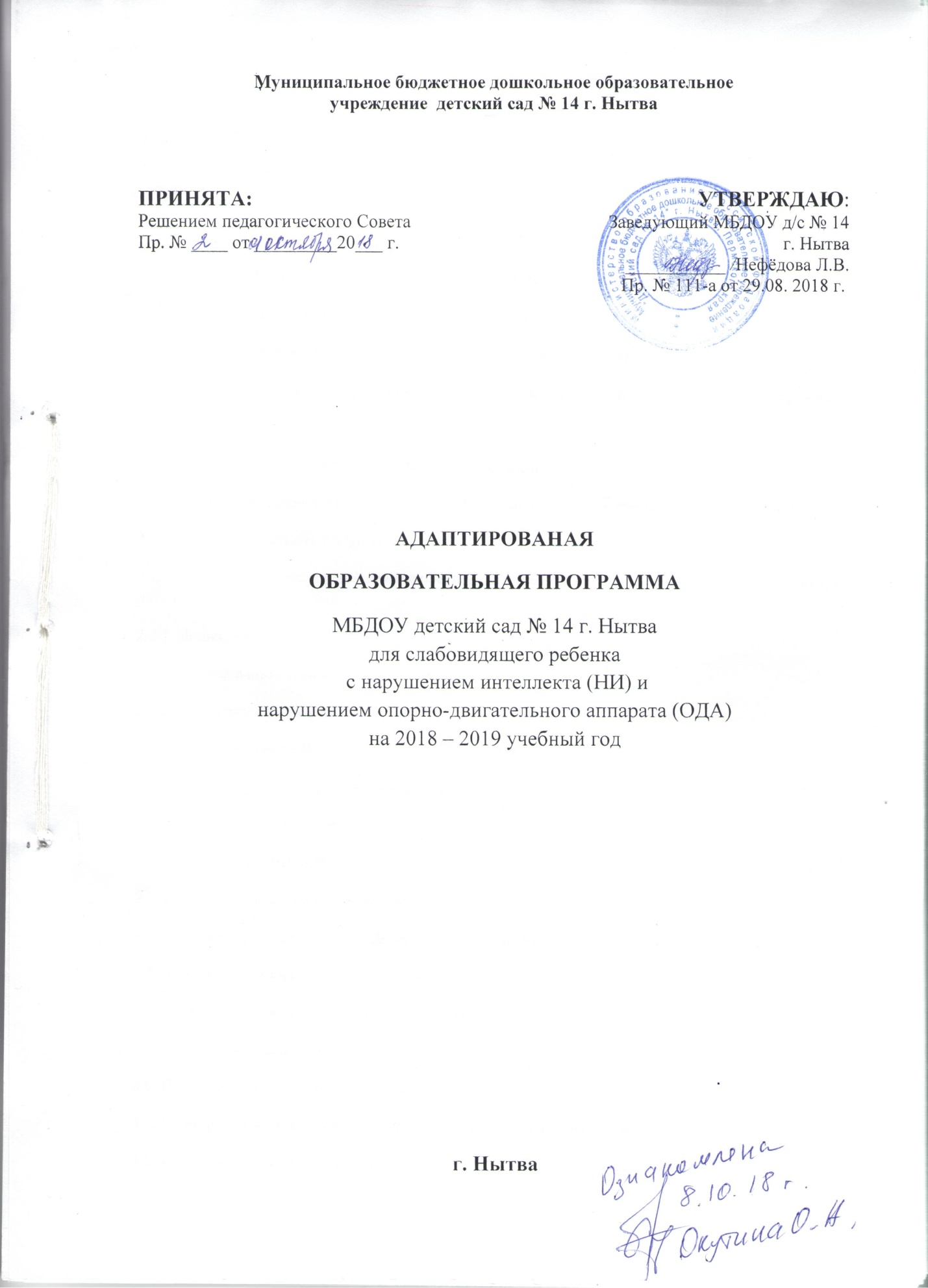 ОГЛАВЛЕНИЕВведение1. ЦЕЛЕВОЙ РАЗДЕЛ 1.1. Пояснительная записка1.1.1.Цели и задачи адаптированной образовательной программы 1.1.2. Особенности развития  и особые образовательные потребности слабовидящих детей1.1.3. Особенности развития и особые потребности детей с легкой степенью УО1.1.4. Особенности развития и особые потребности детей с нарушениями ОДА1.1.5. Принципы и подходы к формированию адаптированной образовательной программы1.2. Планируемые результаты1.2.1. Целевые ориентиры в старшем дошкольном возрасте1.3. Развивающее оценивание качества образовательной деятельности по АОП (Мониторинг)2. СОДЕРЖАТЕЛЬНЫЙ РАЗДЕЛ2.1. Описание образовательной деятельности в соответствии с направлениями развития ребенка, в пяти образовательных областях2.2.1. Дошкольный возраст2.2.2.1.Социально-коммуникативное развитие2.2.2.2. Познавательное развитие2.2.2.3. Речевое развитие2.2.2.4. Художественно-эстетическое развитие2.2.2.5. Физическое развитие3. ОРГАНИЗАЦИОННЫЙ РАЗДЕЛ 3.1. Психолого-педагогические условия3.2. Организация развивающей предметно-пространственной среды3.3. Кадровые условия3.4. Материально-техническое обеспечение АОП3.5. Режим дня и распорядок3.6. Планирование образовательной деятельности 3.7. Планирование НОД (непосредственно-образовательной деятельности)3.8. Календарный тематический план ВВЕДЕНИЕАдаптированная образовательная программа дошкольного образования для слабовидящего ребенка с легкой УО (умственной отсталостью) дошкольного возраста (далее – Программа, АОП) разработана на основе Примерных АООП ДО для слабовидящих детей, детей с НОДА (нарушениями опорно-двигательного аппарата) и ИН (интеллектуальными нарушениями), с учетом специфики дошкольного образования как фундамента всего последующего общего образования, в соответствии с Федеральным законом «Об образовании в Российской Федерации» и Федеральным государственным образовательным стандартом дошкольного образования (далее – ФГОСДО, Стандарт). Программа разработана с учетом особенностей развития и особых образовательных потребностей ребенка-инвалида с сочетанными нарушениями в развитии.ПрАООП является документом, с учетом которого организации, осуществляющие образовательную деятельность на уровне дошкольного образования (далее – Организации), самостоятельно разрабатывают и утверждают адаптированную основную общеобразовательную программу дошкольного образования для слабовидящих детей раннего и дошкольного возраста.По своему организационно-управленческому статусу данная Программа, реализующая принципы Стандарта, обладает модульной структурой.Рамочный характер ПрАООП раскрывается через представление общей модели образовательного процесса в дошкольных образовательных организациях, возрастных нормативов развития, общих и особых образовательных потребностей слабовидящих детей раннего и дошкольного возраста, определение структуры и наполнения содержания образовательной деятельности в соответствии с направлениями развития ребенка в пяти образовательных областях. Образовательные области, содержание образовательной деятельности, Программы коррекционной работы, равно как и организация образовательной среды, в том числе социокультурной и предметно-пространственной образовательной, в соответствии с особыми образовательными потребностями слабовидящих детей выступают в качестве модулей, из которых создается адаптированная основная общеобразовательная программа Организации. Модульный характер представления содержания ПрАООП позволяет конструировать адаптированную основную образовательную программу дошкольной образовательной организации для слабовидящих детей раннего и дошкольного возраста.Содержание Программы в соответствии с требованиями Стандарта включает три основных раздела – целевой, содержательный и организационный. Целевой раздел АОП включает пояснительную записку, в которой обозначаются ее цели и задачи, описываются особенности развития и особые образовательные потребности слабовидящих детей, детей с НОДА и ИН, определяются приоритетные направления деятельности Организации, принципы и подходы к формированию Программы, механизмы адаптации ООП, планируемые результаты ее освоения (в виде целевых ориентиров) воспитанниками с множественными нарушениями (слабовидящие, нарушениями ОДА и интеллекта).Содержательный раздел Программы включает описание образовательной деятельности по пяти образовательным областям, определяемым ФГОС ДО (социально-коммуникативное развитие; познавательное развитие; речевое развитие; художественно-эстетическое развитие; физическое развитие) с определением в каждой области актуальных для ее освоения слабовидящими воспитанниками видов детской деятельности; образовательной деятельности по профессиональной коррекции нарушений развития детей со зрительной депривацией; раскрытие аспектов образовательной среды: характер взаимодействия взрослых с детьми; взаимодействие педагогического коллектива с семьями воспитанников.Программа определяет примерное содержание образовательной деятельности по каждой образовательной области с учетом возрастных и типологических особенностей слабовидящих детей, их особых образовательных потребностей с описанием коррекционно-компенсаторных задач по направлениям педагогической деятельности.  Освоение адаптированного к особым образовательным потребностям детей с нарушением зрения содержания пяти образовательных областей обеспечивает развитие у слабовидящих воспитанников предпосылок освоения на следующей ступени образования АООП НОО для слабовидящих обучающихся.С учетом особых образовательных потребностей воспитанников с нарушением зрения содержательный раздел Программы включает описание коррекционно-развивающей работы, обеспечивающей слабовидящему ребенку профилактику и, при необходимости, коррекцию трудностей развития, обусловленных негативным влиянием зрительной депривации, успешное освоение образовательных областей, определенную готовность к обучению в школе, адаптацию и интеграцию слабовидящих детей  в общество.Программа (АОП) обеспечивает реализацию целевых ориентиров дошкольного образования слабовидящих детей дошкольного возраста в условиях дошкольных образовательных групп комбинированной направленности, а так же обучения на дому.Данная программа разработана с учетом особенностей развития и  особых образовательных потребностей слабовидящих детей, имеющих кроме зрительного, первичные нарушения (сенсорные, интеллектуальные, двигательные). В тех случаях, когда у слабовидящего ребенка раннего или дошкольного возраста отмечается сложный дефект, по степени проявления позволяющий ему адаптироваться в детском сообществе,  то для него разрабатывается индивидуальная программа сопровождения, основой которой выступает АООП. Содержание Программы в полном объеме может быть реализовано в совместной деятельности педагогов и слабовидящих детей, а также через организацию самостоятельной деятельности воспитанников. Под совместной деятельностью педагогов и слабовидящих детей понимается деятельность двух и более участников образовательного процесса (педагогов и обучающихся) по решению образовательных задач на одном пространстве и в одно и то же время. Она отличается наличием партнерской позиции взрослого и партнерской формой организации (сотрудничество взрослого и детей, возможность свободного размещения, перемещения и общения детей с ограниченными возможностями здоровья по зрению в процессе образовательной деятельности), предполагает сочетание индивидуальной, подгрупповой и групповой форм организации работы с воспитанниками. Особое внимание в Программе обращается на владение педагогами средствами общения в системе координат «зрячий-слабовидящий», на умения зрячего взрослого социума организовывать все виды детской деятельности слабовидящего ребенка с опорой на компенсаторные процессы, поддерживать его инициативность и доступную самостоятельность в разных сферах жизнедеятельности. Под самостоятельной деятельностью слабовидящих детей понимается свободная деятельность воспитанников в условиях созданного образовательного коррекционно-развивающего пространства, обеспечивающего выбор каждым ребенком деятельности по интересам,  позволяющая ему взаимодействовать со сверстниками или действовать индивидуально. Особое внимание в Программе уделяется созданию взрослыми условий общения и практического взаимодействия сверстников в системе координат «зрячий-слабовидящий».В Организационном разделе программы представлено, в каких условиях реализуется программа и осуществляется материально-техническое обеспечение реализации программы, обеспеченность методическими материалами и средствами обучения и воспитания, распорядок и/или режим дня, особенности социокультурной среды, организации предметно-пространственной развивающей образовательной среды, а также психолого-педагогические, кадровые и финансовые условия реализации программы. Программа также содержит рекомендации по развивающему оцениванию достижения целей в форме педагогической и психологической диагностики развития детей, а также качества реализации основной общеобразовательной программы Организации. Система оценивания качества реализации программы Организации направлена, в первую очередь, на оценку созданных Организацией условий внутри образовательного процесса.1. ЦЕЛЕВОЙ РАЗДЕЛ1.1. Пояснительная записка	1.1.1. Цели и задачи адаптированной основной образовательной программы дошкольного образованияЦель АООП для слабовидящих дошкольников – создание образовательной среды, обеспечивающей дошкольнику личностный рост с актуализацией и реализацией им адаптивно-компенсаторного потенциала в рамках возрастных и индивидуальных возможностей через удовлетворение им особых образовательных потребностей, формирование социокультурной среды, обеспечивающей психоэмоциональное благополучие слабовидящему ребенку, осуществляющему жизнедеятельность в условиях трудностей зрительного отражения и суженной сенсорной системы.Задачи реализации АООП:	- формирование общей культуры личности слабовидящего дошкольника с развитием им социальных, нравственных, эстетических, интеллектуальных, физических качеств, активности, инициативности, самостоятельности и ответственности, преодолением пассивности, безынициативности, иждивенчества в жизнедеятельности; 	- обеспечение профилактики появления и при необходимости коррекции нарушений в области зрительного восприятия с преодолением слабовидящими дошкольниками трудностей зрительного отражения, формированием адекватных, точных, полных, дифференцированных, целостных и детализированных образов восприятия c их визуализацией и повышением осмысленности; профилактики и при необходимости коррекции вторичных нарушений в сферах личностного развития, возможность появления которых обусловлена прямым или косвенным влиянием нарушенного зрения;	- обеспечение освоения слабовидящими дошкольниками целостной картины мира с расширением знаний и формированием представлений о его предметно-объектной, предметно-пространственной организации, связей предметных причинно-следственных, родовых, логических;	- формирование у слабовидящего ребенка образа «Я» с развитием знаний и представлений о себе, развитием интереса к окружающему, их широты, освоением опыта самореализации и самопрезентации в среде сверстников; 	- обеспечение преемственности целей и задач дошкольного и начального общего образования слабовидящих детей с учетом и удовлетворением их особых образовательных потребностей;- создание условий для формирования у слабовидящего ребенка предпосылок учебной деятельности с обеспечением готовности к освоению письма и чтения как базовых учебных умений, развитием компенсаторных способов познавательной деятельности, пространственной ориентировки на микроплоскости, развитием их общей и двигательной активности;	- обеспечение психолого-педагогической поддержки семьи с повышением компетентности родителей в вопросах особенностей развития, воспитания и образования слабовидящих детей.1.1.2. Особенности развития и особые образовательные потребности слабовидящих детейСлабовидение – разные степени нарушения центрального, периферического, цветового зрения, других функций зрительной системы в отдельности или в совокупности, осложняющие стабильное качественное получение и обработку информации с ограничением зрительного восприятия окружающего, вследствие чего человек испытывает трудности в ориентировочно-поисковых, познавательных действиях регуляции и контроля. Среди причин слабовидения у детей доминируют врожденные, часто наследственного характера, аметропии (разные виды нарушений рефракций), врожденные, перинатальные патологии: пороки и аномалия развития органа зрения в результате нарушения эмбриогенеза, а также патологические состояния глаз, являющиеся следствиями эмбриопатий или перенесенных внутриутробно воспалительных процессов (микрофтальм, врожденные деформации глаза и отдельных его структур, катаракта и глаукома, дистрофические изменения сетчатки и недоразвитие или атрофия зрительных нервов). В настоящее время большой процент слабовидящих дошкольников – это дети с ретинопатией недоношенных.  Все слабовидящие дошкольники относятся к детям с ОВЗ. Для части слабовидящих детей определяется инвалидность по зрению (в зависимости от степени снижения функций – 2-я или 3-я группа инвалидности). Основанием для определения инвалидности является сочетание трех факторов: нарушение функций организма, стойкое ограничение жизнедеятельности, социальная недостаточность.В группу слабовидящих дошкольников входят дети с разной степенью слабовидения, а, следовательно, разнородность этой группы воспитанников характеризуется разной степенью ограничения в самообслуживании, в способности к самостоятельному передвижению, к деятельности (ее организации и осуществлению). По показателям остроты зрения на лучше видящем глазу в условиях оптической коррекции определяются три степени слабовидения. Cлабовидение высокой степени: острота зрения – 0,05–0,09. Слабовидение средней степени: острота зрения – 0,1–0,2. Слабовидение слабой степени: острота зрения – 0,3–0,4. Степень слабовидения усиливается, если наряду со снижением остроты зрения имеет место быть значительное нарушение другой(их) базовой(ых) зрительной(ых) функци(й) – поля зрения (варианты ограничения или скотомы), цветоразличения (полная или частичная цветовая слепота), глазодвигательных функций (нистагм, паралич глазных мышц), светоощущения (повышение или понижение светочувствительности).На фоне первичной зрительной патологии у значительной части слабовидящих детей возникают и развиваются осложнения в виде: - снижения функционального состояния сенсорного и/или моторного аппаратов зрительной системы;- отягощения патологического процесса в виде органических изменений структур глаза или в виде обострения заболевания.Первая группа осложнений включает амблиопию (рефракционную, анизометропическую, обскурационную) разных степеней, косоглазие. Осложнения этой группы, с одной стороны, ухудшают, затрудняют процесс зрительного восприятия слабовидящих детей окружающего мира, с другой стороны, их степень посредством мероприятий медицинской реабилитации возможно ослабить, что повысит зрительные возможности этой группы детей. К осложнениям второй группы относятся изменения на глазном дне, в стекловидном теле в виде кровоизлияний, отслойки сетчатки при высокой миопии; смещение хрусталика, повышение внутриглазного давления и др. 
У слабовидящих дошкольников этой группы крайне важны знание и учет осложнений, т. к. к ним может привести игнорирование в жизнедеятельности детей с определенными клинико-патофизиологическими характеристиками зрения факторов риска, и, как следствие, к значительному ухудшению зрения – вплоть до слепоты.Характерным для части слабовидящих детей, прежде всего, со слабовидением высокой степени, в младенческом и раннем возрастах выступают трудности проявления врожденных зрительных реакций: поворот глаз или поворот глаз и головы к источнику света, зажмуривание, кратковременное слежение за движущимся в поле взора объектом, предпочтительное смотрение на лицо, сужение или расширение зрачка на световой стимул, что затрудняет становление акта видения (в норме – первый год жизни), включение сохранных и нарушенных зрительных функций в отражение окружающего, и, тем самым, значительно осложняет развитие в этот период жизни ребенка зрительных ощущений и восприятия, зрения в целом. Для успешного развития зрения и, следовательно, значительного повышения уровня чувственного отражения окружающего слабовидящим с раннего детства важна ранняя офтальмологическая реабилитация, достигаемая разными средствами, в т. ч. посредством ношения ребенком очков (по назначению врача).Нарушение зрения в детстве вне зависимости от его степени выступает аномальным фактором, негативно влияющим на развитие ребенка дошкольного возраста. Связано это с ролью зрения «как зонда пространства» (И.М. Сеченов) в чувственном познании ребенком окружающей действительности с формированием целостного образа отражения и с обеспечением ориентировочно-поисковой, информационно-познавательной, регулирующей и контролирующей его функций в разных сферах жизнедеятельности человека. Тифлопсихологией обосновано и доказано, что дети с нарушением зрения развиваются по общим законам с нормально видящими. В то же время для слабовидящих дошкольников характерен ряд особенностей психофизического и личностного развития, обусловленных прямым или косвенным негативным влиянием нарушенного зрения, которые определяют их психолого-педагогическую характеристику. Общей типологической особенностью развития детей с нарушением зрения вне зависимости от степени и характера зрительного дефекта выступает то, что связь с окружающим миром, его познание, личностные проявления, самопознание, освоение и участие в любом виде деятельности и др. происходят на суженной сенсорной основе. Слабовидящие дошкольники наряду с общими типологическими особенностями развития имеют выраженные индивидуальные достижения в общем развитии и в развитии отдельных личностных сфер.Психолого-педагогической характеристикой слабовидящих дошкольников выступает степень соответствия темпа развития слабовидящего ребенка темпу развития нормально видящих сверстников. Слабовидящим детям свойственно в большей или меньшей степени выраженности отставание по темпу развития от нормально видящих сверстников, что может проявиться в несовпадении периодов освоения этими группами дошкольников: - ведущих видов деятельности. Так, близкое эмоциональное общение 
со  взрослым, характерное для нормально видящего младенца, часто остается для слабовидящего ребенка актуальным и в период раннего детства; предметная деятельность с предметной игрой могут быть востребованы слабовидящим ребенком на протяжении младшего дошкольного возраста, слабовидящий ребенок длительнее осваивает способности к сюжетно-ролевой игре, поэтому временные характеристики ее развития у слабовидящих и нормально видящих дошкольников могут не совпадать;- умений и навыков в отдельных сферах личностного развития ребенка. В сенсорно-перцептивной сфере проявляется отставание в развитии свойств восприятия: скорости, константности, обобщенности, осмысленности, симультантности. В двигательной сфере – отставание в освоении двигательных умений и навыков, их объема и качества. В познавательной сфере – недостаточный темп и объем формирования зрительных представлений как образов памяти об окружающем, отставание в освоении способов познавательной деятельности с точки зрения их интериоризации. Освоение видов игр слабовидящими дошкольниками происходит замедленными темпами, что связано с недостаточным и бедным запасом знаний и представлений об окружающем, определенными трудностями взаимодействия с предметно-объектным миром, снижением общей и двигательной активности.По темпу развития слабовидящие дошкольники могут быть максимально приближены к развитию нормально видящих сверстников или отставать от него.Для слабовидящих детей характерен ряд особенностей личностного развития.Возможность появления и развития вторичных отклонений (нарушений) в структурных компонентах (интегративные психические и психологические образования) личности. По степени риска развития вторичных нарушений в дошкольном возрасте выделяются три группы психических и психологических образований.Личностные образования с высокой степенью риска появления и развития вторичных отклонений даже в условиях достаточно сильной, т. е. адекватной потребностям и возможностям слабовидящего ребенка социальной среды: психомоторные, сенсорно-перцептивные, мнемические (представления как образы памяти), коммуникативные. Слабовидение обуславливает возможность развития у дошкольников вторичных нарушений: - бедность чувственного опыта; - малый запас и низкое качество зрительных образов-памятей (образов предметов и явлений окружающего мира, экспрессивных образов эмоций, образов сенсорных эталонов, движений и действий), вербализм представлений; - недостаточность осмысленности чувственного отражения; - отставание в моторных умениях, недостаточная развитость физических качеств, координации, недостаточное развитие психической структуры «схема тела»; - пассивность во взаимодействии с физической средой, малый запас предметно-практических умений; - недостаточный уровень владения неречевыми средствами общения. Неадекватная позиция взрослых к личностным потребностям слабовидящего ребенка способствует появлению таких вторичных нарушений,  как: - пассивность к новому, нерешительность, недостаточность познавательных интересов и активности, отсутствие или слабое проявление любознательности; - недостаточная сформированность социальных эталонов, пантомимическая пассивность, неточность движений; - некоторая стереотипность поведения и речи, слабое проявление реакции на что-либо новое, слабость дифференцированного торможения и реактивной впечатлительности; - недостаточная развитость внимания;- недостаточное развитие наглядно-действенной и наглядно-образной форм мышления, трудности овладения умственными действиями и операциями обобщения, сравнения, группировки, классификации, абстрагирования и др.Личностные образования, для которых риск развития вторичных нарушений вследствие слабовидения практически отсутствует (креативные и нравственные интегративные психические образования), становление и развитие которых определяется социальными факторами и не находится в действии прямого негативного влияния на нарушения зрения. К развитию пассивной личности, личности с нереализованным эмоционально-волевым потенциалом (бедный опыт волевого поведения) приводит неадекватная позиция взрослого социума к возможностям и потребностям ребенка, проявляющаяся в негативных стилях воспитания и, прежде всего, по данным тифлологии относительно слабовидящих, – гиперопека.Для слабовидящих детей характерны особенности социально-коммуникативного, познавательного, речевого, физического и художественно-эстетического развития.Особенностями социально-коммуникативного развития слабовидящих дошкольников выступают: трудности установления и недостаточный опыт социальных контактов с окружающими, определенная зависимость проявления коммуникативных умений и навыков от активности, адекватности, компетентности окружающего социума, трудности эмоциональной отзывчивости в общении, трудности освоения двигательного компонента умений и навыков общения, взаимодействия, игровой деятельности, пространственной организации для его поддержания. Особенности социально-коммуникативного развития слабовидящих детей обусловлены и недостаточным запасом представлений и знаний об окружающей действительности, недостаточной социализацией как механизма формирования и функционирования личности. Слабовидящим детям свойственна общая пассивность и сниженный психоэмоциональный тонус.Особенностями познавательного развития слабовидящих дошкольников выступают: суженый кругозор представлений, их низкое качество с позиции оценивания полноты, дифференцированности, осмысленности, обобщенности образов; малая познавательная активность; речь и уровень речевого  развития (его достаточность или недостаточность) оказывают выраженное влияние на познавательную деятельность, ее осмысленность, целостность, последовательность, логичность выбора и осуществления познавательных действий; чувственный этап познания, его компоненты имеют своеобразие в развитии и требуют специального (прямого и опосредованного) педагогического сопровождения – развитие зрительных умений и навыков, зрительного восприятия и представлений, активизация и совершенствование способов осязания, обогащение слухового восприятия, создание востребованной слабовидящим ребенком особой предметной среды, побуждающей его к зрительной сенсорно-перцептивной, познавательной активности; практические умения и способы познавательной деятельности формируются как способом подражания, так и посредством прямого обучения; трудности целостного и полного отражения предметного мира в его организации осложняют развитие познавательных интересов, чувства нового, освоение предметных (причинных, пространственных, логических) связей, что требует от взрослых умелого использования словесных методов обучения и воспитания слабовидящих дошкольников; компенсация трудностей познавательной деятельности обеспечивается и требует целенаправленного развития у слабовидящих дошкольников процессов памяти, мышления, воображения, речи.Особенностями речевого развития слабовидящих дошкольников выступают: своеобразие и трудности развития чувственно-моторного компонента речи; недостаточная выразительность речи; бедность лексического запаса и трудности освоения обобщающего значения слов; трудности чувственного отражения, малая познавательная активность к окружающей действительности осложняют развитие познавательной функции речи – расширение представлений об окружающем мире, о предметах и явлениях действительности и их отношениях; речи слабовидящего ребенка присуща компенсаторная функция, требующая целенаправленного развития.Особенностями физического развития слабовидящих детей выступают: недостаточный уровень физического развития (в узком значении) – несоответствие антропометрических показателей (рост, масса тела, окружность грудной клетки) средневозрастным показателям, ослабленное здоровье и недостаточная функциональная деятельность дыхательной, сердечно-сосудистой, опорно-двигательной систем организма, нарушение осанки, недостаточное развитие мышечной системы, низкий уровень физических качеств: ловкости, координации, быстроты реакции, выносливости и др.; бедный двигательный опыт, малый запас двигательных умений и навыков, своеобразие формирования двигательных умений (прямое подражание невозможно), трудности и длительность формирования двигательных навыков (особенно двигательного динамического стереотипа), неточность, недостаточная дифференцированность чувственных образов движений, малый запас двигательных умений, трудности освоения игр большой подвижности; трудности формирования навыков правильной ходьбы; выраженное снижение двигательной активности, недостаточность умений и навыков пространственной ориентировки.Особенностями художественно-эстетического развития выступают: бедность эстетических переживаний и чувств, своеобразие и трудности созерцания явлений природы, ее предметов и объектов, малый запас и бедный опыт познания с эмоциональным переживанием совершенства, красоты, выразительности и особенностей форм, облика и др. предметов и объектов действительности, трудности формирования представлений о созидательной, художественной деятельности человека, трудности формирования понятий «красивый», «безобразный».Слабовидящие дошкольники, осваивая и развивая зрительный тип восприятия, характерный для зрячих, имеют как особенности развития процесса зрительного восприятия, так и особенности его протекания в психической деятельности.К особенностям развития зрительного восприятия при нарушениях зрения следует отнести: - медленный темп (в сравнении с нормально видящими сверстниками) развития процесса зрительного восприятия;- зависимость темпа развития от степени зрительной депривации;- трудности развития механизмов зрительного восприятия: 2-го уровня функционального механизма (функциональная деятельность высших отделов) вследствие слабости 1-го уровня (зрительные функции); операционного и мотивационного механизмов восприятия;- объем и качество овладения сенсорными эталонами и их системами, период становления перцептивных действий у детей с нарушением зрения не совпадают с таковыми у нормально видящих. Степень и характер нарушения зрения, выступая негативным фактором, обуславливают разную временную характеристику длительности (растянутость), малый объем и низкое качество составляющих операционный механизм восприятия;- отставание и специфичность формирования представлений как образов памяти: сенсорных, предметных, пространственных, социальных;- неравномерность развития разных сторон зрительного восприятия, обеспечивающих ориентировочно-поисковую, информационно-познавательную, регулирующую и контролирующую деятельность, обусловленная характером нарушения зрения;- бедность чувственного опыта;- возникновение особых сенсорно-перцептивных потребностей;- трудности и длительность развития свойств восприятия, их низкий уровень и качество;- несовершенство зрительных образов в условиях их спонтанного формирования;- выраженная зависимость развития (успешность, отставание) зрительного восприятия от социальных факторов, прежде всего, от коррекционно-педагогического сопровождения и его соответствия особым сенсорным и образовательным потребностям ребенка с нарушением зрения.Особенностями процесса зрительного восприятия у детей с нарушением зрения выступают:- низкие скорость и объем зрительного восприятия, их определенная зависимость от степени слабовидения и/или структурной сложности объекта восприятия;- трудности формирования полного, точного, детализированного образа восприятия, его осмысления и категоризации, особенно сложного по структуре и пространственной ориентации;- низкий уровень всех типов сенсорно-перцептивных действий (действий идентификации, приравнивания к эталону, перцептивного моделирования), что снижает способность к тонкой и точной дифференциации воспринимаемого;- преобладание сукцессивности над симультантностью построения зрительного образа;- потребность в актуализации кратковременной памяти при воссоздании и оперировании зрительным образом;- потребность в дополнительной мотивации к зрительной перцептивной деятельности;- успешность процесса восприятия (точность и быстрота опознания) от оптико-физических характеристик объекта восприятия, условий, в которых решается задача на зрительное восприятие;- успешность процесса зрительного восприятия от психоэмоционального состояния ребенка, обусловленного ситуацией решения задачи на зрительное восприятие или сочетанными зрительной депривации нарушениями психической деятельности.Социализация слабовидящего ребенка зависит от ряда факторов: - особенностей социальной среды и условий жизнедеятельности в семье, ее воспитательного потенциала; - адекватности отношения взрослого социума ребенка к нарушению зрения, возможностям (реальным и потенциальным) и потребностям (настоящим и будущим) слабовидящего дошкольника, той ролью, которая ему отводится во взаимодействии, в познании; - профессиональной поддержки семьи по вопросам развития и воспитания слабовидящих детей; - соответствия образовательной среды в ДОО особым образовательным потребностям слабовидящего дошкольника в ее составляющих: сфера общения (область межличностных отношений) в системе координат «взрослый – слабовидящий ребенок», «слабовидящий ребенок – взрослый», сфера организации и обеспечения освоения слабовидящим дошкольником различных видов деятельности, сфера создания развивающей предметно-практической среды; - уровня и направленности коррекционно-компенсаторного сопровождения развития слабовидящего дошкольника.К особым образовательным потребностям слабовидящих дошкольников относятся потребности:- в системном повышении функциональных возможностей детского организма в условиях ОВЗ, целенаправленном поддержании его здоровья, охране и развитии органов чувственного отражения в условиях слабовидения, поддержании и повышении психоэмоционального тонуса, бодрости, эмоционального благополучия;- организованном сенсорном развитии, обогащении чувственного опыта мировосприятия, целенаправленном развитии умений и навыков зрительной сенсорно-перцептивной деятельности с освоением умений формирования полимодальных и осмысленных зрительных образов картины мира;- использовании в жизнедеятельности оптической коррекции, максимально повышающей функциональные возможности нарушенного зрения, а в познавательной деятельности – и современных тифлотехнических средств, улучшающих качество оптофизических характеристик визуально воспринимаемого материала; - целенаправленной активизации и развитии ориентировочно-поисковой, информационно-познавательной, регулирующей и контролирующей роли зрения в жизнедеятельности, актуализации деятельности сохранных сенсорных систем и развитии компенсаторной функции речи, повышении роли памяти, мышления, воображения в формировании и осмыслении картины мира;- накапливании позитивного опыта, умений и навыков общения (субъект-субъектные отношения) с взрослыми и сверстниками с преодолением трудностей социальной перцепции и практического взаимодействия с партнером по общению в совместной деятельности, обусловленных недостаточной ролью зрения в оценке происходящего, с развитием коммуникативных умений и навыков;- владении взрослым социумом средствами общения, учитывающими трудности визуального отражения окружающего слабовидящими детьми;- развитии умений и навыков взаимодействия со сверстниками в разных видах деятельности;- расширении опыта, освоении умений и навыков взаимодействия 
с предметным миром, его познание c формированием адекватных образов, развитием картины мира, освоением предметных связей (родовых, причинных, структурных, пространственных, логических) в условиях суженой сенсорной сферы;- развитии объема движений с повышением двигательной активности, освоением опыта уверенного, безбоязненного передвижения в пространстве, опыта ходьбы с преодолением препятствий; развитии и при необходимости коррекции двигательного умения и навыка правильной ходьбы с формированием двигательного динамического стереотипа; формировании двигательных умений и навыков методами и приемами, учитывающими особенности освоения движений в условиях трудностей дистантного отражения движений окружающих; развитии точности воспроизведения, ритмичности, скоординированности, плавности освоенных движений; развитии зрительно-моторной координации в системах «глаз-рука», «глаз-нога»;- целенаправленном развитии предметно-практических умений и навыков осуществления разных видов деятельностей (игровой, продуктивной, познавательной, трудовой, двигательной с предметами) с обучением отдельным действиям, способам захвата орудий действия, развитием зрительно-моторной координации, регулирующей и контролирующей роли зрения в выполнении практических действий, с актуализацией и развитием осязания как средства компенсации трудностей зрительной ориентировки на микроплоскости в условиях слабовидения;- особой предметно-пространственной организации образовательного пространства с обеспечением доступности (безбарьерная среда) слабовидящим дошкольникам (с учетом степени слабовидения) самостоятельного и успешного осваивания разных его сред; - поддержании и развитии активности, самостоятельности в образовательном пространстве в соответствии с возрастными и типологическими особенностями, обусловленными нарушением зрения, степенью слабовидения, с освоением опыта инициативности; развитии чувства нового, познавательных интересов и любознательности;- коррекционно-педагогическом сопровождении специалистом становления зрительного восприятия с развитием зрительных адекватных точных, полных, дифференцированных, целостных, обобщенных и осмысленных образов восприятия окружающего, формирования представлений как образов памяти (предметных, пространственных, сенсорных, социальных), освоении умений и компенсаторных способов чувственного познания и взаимодействия с окружающим миром,  умений и навыков пространственной и социально-бытовой ориентировки;- расширении знаний, представлений, опыта практического освоения социальных и предметно-пространственных сред жизнедеятельности человека.1.2. Психолого-педагогическая характеристика детей раннего и дошкольного возраста с умственной отсталостьюВ подавляющем большинстве случаев умственная отсталость является следствием органического поражения ЦНС на ранних этапах онтогенеза. Негативное влияние органического поражения ЦНС имеет системный характер, когда в патологический процесс оказываются вовлеченными все стороны психофизического развития ребенка – мотивационно-потребностная, социально-личностная, моторно-двигательная; эмоционально-волевая сфера, а также когнитивные процессы: восприятие, мышление, деятельность, речь, поведение. Умственная отсталость является самой распространенной формой интеллектуального нарушения, но также имеются около 350 генетических синдромов, которые приводят к стойким и необратимым нарушениям познавательной деятельности. Разное сочетание психического недоразвития и дефицитарности центральной нервной системы обуславливает замедление темпа усвоения социального и культурного опыта, в результате происходит темповая задержка, нивелирование индивидуальных различий, базирующихся на первичном (биологическом) нарушении, и усиления внимания к социальным факторам в развития детей. Это требует создания специальных условий, поиска обходных путей, методов и приемов, которые, учитывая уровень актуального развития ребенка, тем не менее, будут ориентированы на зону его ближайшего развития с самого раннего детства. В соответствии с МКБ-10 на основе психометрических исследований выделяют 4 степени умственной отсталости: легкая (IQ - 50 – 69, код F70), умеренная (IQ - 35 – 49, код F71), тяжелая умственная отсталость (IQ - 20 – 34, код F 72), глубокая умственная отсталость (IQ  ниже 2, код F 73) и другие формы умственной отсталости (код F 78). При организации коррекционно-педагогической работы, необходимо учитывать, с одной стороны, степень выраженности умственной отсталости, а с другой – общие закономерности нормативного развития, последовательность и поэтапность становления формируемых функций.В дошкольном возрасте особенности развития умственно отсталых детей проявляются более выражено. Первый вариант развития при легкой степени умственной отсталости характеризуется как «социально близкий к нормативному».В социально-коммуникативном развитии: у многих детей отмечается выразительная мимика и потребность к взаимодействию с окружающими. При контактах с новым взрослым они смотрят в глаза, улыбаются, адекватно ситуации используют слова вежливости и правильные выражения, охотно включаются в предметно-игровые действия. Однако, в ситуации длительного взаимодействия (или обучения) не могут долго удерживать условия задания, часто проявляют торопливость, порывистость, отвлекаясь на посторонние предметы. При выполнении задания дети ориентируются на оценку своих действий от взрослого, и, учитывая его эмоциональные и мимические реакции, интонацию, проявляют желание продолжать начатое взаимодействие. По уровню речевого развития эти дети представляют собой весьма разнообразную группу. Среди них имеются дети, совсем не владеющие активной речью; дети, владеющие небольшим объемом слов и простых фраз; дети с формально хорошо развитой речью. Но всех их объединяет ограниченное понимание обращенной речи, привязанность к ситуации, с одной стороны, и оторванность речи от деятельности – с другой. Речь не отражает интеллектуальных возможностей ребенка, не может служить полноценным источником передачи ему знаний и сведений. Фразовая речь отличается большим количеством фонетических и грамматических искажений: овладение грамматическим строем речи на протяжении дошкольного возраста, как правило, не происходит. Особенно страдает у детей связная речь. Одной из характерных особенностей фразовой речи оказывается стойкое нарушение согласования числительных с существительными.Словарный запас в пассивной форме значительно превышает активный. Есть слова, которые ребенок с умственной отсталостью (интеллектуальными нарушениями) может произносить к какой-либо картинке, предмету, но не понимает, когда их произносит другой человек вне привычной ситуации. Это свидетельствует о том, что у умственно отсталых детей длительно сохраняется ситуативное значение слова. Семантическая нагрузка слова у них намного меньше, чем у детей в норме того же возраста. Ситуативное значение слова, недостаточная грамматическая оформленность речи, нарушение фонематического слуха и замедленность восприятия обращенной к ребенку речевой инструкции приводят к тому, что речь взрослого часто либо совсем не понимается, либо понимается неточно и даже искаженно. Активная речь бедна, понимание лексико-грамматических конструкций затруднено, отмечается стойкое нарушение звукопроизношения, однако в ситуации взаимодействия дети используют аграмматичные фразы, иногда дополняя их жестамиВ процессе активной коммуникации дети проявляют интерес к запоминанию стихов, песен, считалок, что заслуженно определяет им место в кругу сверстников. Многие родители таких детей стремятся развивать в них музыкальность и артистизм, однако, в силу ограниченных возможностей к усвоению нового материала, они не могут даже в школьном возрасте быть самостоятельными в проявлениях этих способностей. Для усвоения определенной роли или песни им требуется длительное время, специальные методы и приемы, для запоминания новых текстов и материала.Все дети этой группы откликаются на свое имя, узнают его ласковые варианты, знают имена родителей, братьев и сестер, бабушек и дедушек. Знают, какие вкусные блюда готовят близкие люди по праздникам. Многие дети с удовольствием рассказывают про домашних животных, как их кормят и что они делают в доме, но при этом затрудняются в рассказе о том, чем полезно это животное в быту. Опыт показывает, что в новой ситуации дети теряются, могут не узнавать знакомых взрослых, не отвечать на приветствия, проявляя негативизм в виде отказа от взаимодействия. Таким образом, в новой ситуации проявляются специфические отклонения в личностном развитии, как недостаточное осознание собственного «Я» и своего места в конкретной социальной ситуации.На прогулках дети проявляют интерес к сверстникам, положительно взаимодействуют с ними в разных ситуациях. Они участвуют в играх с правилами, соблюдая партнерские отношения. В коллективных играх эти дети подражают продвинутым сверстникам, копируя их действия и поведение. Однако ситуации большого скопления людей, шумные общественные мероприятия вызывают у детей раздражение, испуг, что приводит к нервному срыву и невротическим проявлениям в поведении (крик, плач, моргание глазами, раскачивание корпуса, подергивание мышц лица, покусывание губ, непроизвольные движения ногами или руками, высовывание языка и др.). Поэтому эти дети проявляют свою готовность лишь к взаимодействию в группах с небольшим количеством детей. В быту эти дети проявляют самостоятельность и независимость: обслуживают себя, умываются, одеваются, убирают игрушки и др. Тем не менее, их нельзя оставлять одних на длительное время даже в домашних условиях, так как они нуждаются в организации собственной деятельности со стороны взрослых. Отсутствие контроля со стороны взрослых провоцирует ситуацию поиска ребенком какого-либо занятия для себя (может искать игрушки высоко на шкафу или захотеть разогреть еду, или спрятаться в неудобном месте и т. д.).Развитие личности: дети ощущают свои промахи и неудачи и не остаются к ним равнодушными. Во многих случаях они переживают свои ошибки, у них могут возникнуть нежелательные реакции на неудачу. Очень распространены у детей приспособления к требованиям, которые предъявляют к ним окружающие. Эти приспособления далеко не всегда адекватны, возникает «тупиковое подражание» – эхолалическое  повторение жестов и слов без достаточного понимания их смысла.У детей наблюдаются трудности в регуляции поведения, не появляется контроль в произвольном поведении. Дети с нарушениями интеллекта не всегда могут оценить трудность нового, не встречающегося в их опыте задания, и поэтому не отказываются от выполнения новых видов деятельности. Но, если им дается задание, которое они уже пытались выполнить и потерпели при этом неудачу, они зачастую отказываются действовать и не стремятся довести начатое дело до конца.У детей не наблюдается соподчинения мотивов, импульсивные действия, сиюминутные желания – преобладающие мотивы их поведения. Наряду с этим речь взрослого может организовать деятельность дошкольника, направить ее, регулировать процесс его деятельности и поведение.Познавательное развитие характеризуется тем, что дети охотно выполняют сенсорные задачи, могут проявлять интерес к свойствам и отношениям между предметами. Пятый год жизни становится переломным в развитии восприятия. Дети могут уже делать выбор по образцу (по цвету, форме, величине). У детей имеется также продвижение в развитии целостного восприятия. В тех случаях, когда им удается выполнить предложенное задание, они пользуются зрительным соотнесением. К концу дошкольного возраста эти дети достигают такого уровня развития восприятия, с которым дети в норме подходят к дошкольному возрасту, хотя по способам ориентировки в задании они опережают этот уровень. Перцептивная ориентировка возникает у них на основе усвоения отдельных эталонов, которому способствует усвоение слов, обозначающих свойства и отношения. В ряде случаев выбор по слову оказывается у детей с нарушениями интеллекта лучше, чем выбор по образцу, так как слово выделяет для ребенка подлежащее восприятию свойство.Овладев выбором по образцу на основе зрительной ориентировки, дети не могут осуществить выбор из большого количества элементов, затрудняются при различении близких свойств, не могут учитывать эти свойства в действиях с дидактическими игрушками. У детей изучаемой категории развитие восприятия происходит неравномерно, усвоенные эталоны зачастую оказываются нестойкими, расплывчатыми, отсутствует перенос усвоенного способа действия с одной ситуации на другую. Весьма сложными являются взаимоотношения между восприятием свойства, знанием его названия, возможностью действовать с учетом данного свойства и возможностью производить на его основе простейшие обобщения. Дети, успешно выделяющие свойства во время занятий, не могут подобрать парные предметы по просьбе педагога, совсем не выделяют их в быту, в самостоятельной деятельности, тогда, когда нужно найти определенный предмет в помещении.В развитии восприятия проявляются нестойкие сенсорные образы-восприятия и образы-представления о свойствах и качествах предметов (дети употребляют названия сенсорных признаков, но эти названия либо произносятся неразборчиво, либо не соотносятся с реальным свойством предмета); объем памяти резко снижен. Группировку предметов по образцу с учетом функционального назначения выполняют с помощью взрослого. Обобщающие слова находятся в пассивном словарном запасе, исключение предмета из группы затруднено,  поиск решения осуществляется во многих случаях хаотическим способом. С заданиями на установление причинно-следственных связей и зависимостей между предметами и явлениями дети не справляются. Понимание короткого текста, воспринятого на слух, вызывает трудности, также как и скрытый смысл. При этом дети способны лишь соотнести образ знакомого предмета с его вербальным описанием (справляются с простыми загадками). Задания на установление количественных отношений между предметами выполняют только с наглядной опорой.Все эти особенности познавательной и речевой деятельности требуют использования в обучении детей специальных методик и приемов обучения. Деятельность, в целом, сопровождается нецеленаправленными действиями, равнодушным отношением к результату своих действий. После 5-ти лет в игре с игрушками у детей этого варианта развития все большее место начинают занимать процессуальные действия. При коррекционном обучении формируется интерес к сюжетной игре, появляется положительные средства взаимодействия с партнером по игре, возможности выполнять определенные роли в театрализованных играх.  В игровой деятельности у детей отмечается интерес к дидактическим и сюжетным игрушкам и действиям с ними: они выполняют процессуальные и предметно-игровые действия, охотно участвуют в сюжетно-ролевой игре, организуемой взрослым, используют предметы-заместители в игровой ситуации. Задания по продуктивным видам деятельности дети принимают охотно, однако, результаты весьма примитивны, рисунки – предметные, а постройки – из трех-четырех элементов.Особенностью этих детей является недооценка своих возможностей в разных видах деятельности, в том числе и в коллективных играх со сверстниками. Несмотря на то, что во многих случаях они проявляют инициативу, отзывчивость и взаимопомощь, результаты их действий часто непродуктивны, а иногда даже в ущерб себе. Продуктивные виды детской деятельности: в процессе коррекционного обучения у детей формируется интерес и практические умения выполнять задания по лепке, рисованию, аппликации и конструированию. Дети овладевают умениями работать по показу, подражанию, образцу и речевой инструкции. К концу дошкольного возраста у детей появляется возможность участвовать в коллективных заданиях по рисованию и конструированию. Дети охотно принимают и выполняют самостоятельно задания до конца по рисованию и конструированию, основанные на своем практическом опыте. Однако рисование и конструирование по замыслу вызывает у них затруднения.             Физическое развитие: дети овладевают основными видами движений - ходьбой, бегом, лазанием, ползанием, метанием. Они охотно принимают участие в коллективных физических упражнениях и подвижных играх. Со временем проявляют способности к некоторым видам спорта (например, в плавании, в беге на лыжах, велогонках и др.).     Однако вышеперечисленные особенности развития детей с легкой степенью интеллектуального нарушения могут быть сглажены или корригированы при своевременном целенаправленном педагогическом воздействии.  Таким образом, главная особенность развития детей в этом варианте развития характеризуется готовностью к взаимодействию со взрослыми и сверстниками на основе сформированных подражательных способностей, умениям работать по показу и образцу.Дифференцированное представление об особых образовательных потребностях детей, основные задачи коррекционной помощиОбщие закономерности, возрастные и специфические особенности развития детей с разной степенью выраженности умственной отсталости обуславливают их особые образовательные потребности.    Особые образовательные потребности всех детей с нарушением интеллекта:раннее коррекционное обучение и воспитание в ситуации эмоционально-положительного взаимодействия,непрерывность, системность и поэтапность коррекционного обучения, реализация возрастных и индивидуальных потребностей ребенка на доступном уровне взаимодействия со взрослым, использование специальных методов и приемов обучения в ситуации взаимодействия со взрослыми,проведение систематических коррекционных занятий с ребенком,создание ситуаций для формирования переноса накопленного опыта взаимодействия в значимый для ребенка социальный опыт,активизация всех сторон психического развития с учетом доступных ребенку способов обучения,активизация и стимуляция познавательного интереса к ближайшему окружению.Специфические образовательные потребности для детей первого варианта развития:пропедевтика рисков социальной дезинтеграции в среде сверстников,накопление разнообразных представлений о ближнем окружении жизненно-значимых для социальной адаптации,овладение социальными нормами поведения в среде сверстников,овладение самостоятельностью в разных бытовых ситуациях,формирование социального поведения в детском коллективе; воспитание самостоятельности в разных видах детской деятельности, в том числе досуговой.Для детей данного варианта развития важными направлениями в содержании обучения и воспитания являются: социально-коммуникативное, познавательное, физическое, художественно-эстетическое развитие. Кроме этого, специфической задачей обучения этой категории детей является создание условий для формирования всех видов детской деятельности (общения, предметной, игровой, продуктивных видов и элементов трудовой). В рамках возрастного, деятельностного и дифференцированного подходов к коррекционно-развивающему обучению и воспитанию детей с нарушением интеллекта является выделение специфических коррекционно-педагогических задач, направленных на развитие и коррекцию индивидуальных речевых нарушений детей в процессе занятий с логопедом, а также на формирование детско-родительских отношений с учетом индивидуальных особенностей развития ребенка. Формирование социально-педагогической компетентности родителей, воспитание детско-родительских отношений, обучение родителей способам взаимодействия со своим проблемным ребенком также относится к области значимых направлений работы педагогов дошкольных организаций.1.1.4. Особенности развития и особые потребности детей с нарушениями ОДАНарушения функций опорно-двигательного аппарата наблюдаются у 5-7% детей и могут носить как врожденный, так и приобретенный характер. Отклонения в развитии у детей с двигательной патологией отличаются значительной полиморфностью и диссоциацией в степени выраженности различных нарушений. Контингент детей с нарушениями опорно-двигательного аппарата (НОДА) крайне неоднороден. У всех детей данной категории ведущими являются двигательные расстройства (задержка формирования, недоразвитие или утрата двигательных функций), которые могут иметь различную степень выраженности. Двигательные нарушения у детей имеют различную степень выраженности: - при тяжелой степени двигательных нарушений дети не владеют навыками ходьбы и манипулятивной деятельностью, они не могут самостоятельно обслуживать себя; - при средней (умеренно выраженной) степени двигательных нарушений дети владеют ходьбой, но ходят неуверенно, часто с помощью специальных приспособлений (костылей, канадских палочек и т.д.), т.е. самостоятельное передвижение детей затруднено. Навыки самообслуживания у них развиты не полностью из-за нарушений манипулятивных функций рук; - при легкой степени двигательных нарушений дети ходят самостоятельно, уверенно. Они полностью себя обслуживают, достаточно развита манипулятивная деятельность. Однако у них могут наблюдаться неправильные патологические позы и положения, нарушения походки, движения недостаточно ловкие, замедленные. Снижена мышечная сила, имеются недостатки мелкой моторики.Особенности двигательного стереотипа обычно складываются к 3-м годам, в некоторых случаях дети могут перейти к самостоятельной ходьбе в более поздние сроки.Всех дошкольников с НОДА условно можно разделить на две категории, которые нуждаются в различных вариантах психолого-педагогической поддержки и создания специальных образовательных условий. Дифференциация основывается на этиологическом принципе, а именно неврологической или ортопедической патологии обусловленной двигательными нарушениями. Дети, у которых двигательная недостаточность связана с поражением центральной нервной системы чаще имеют недостатки речевого развития и когнитивных функций.Дети с двигательными нарушениями ортопедического характера могут иметь вторичные когнитивные нарушения, но они в меньшей мере нуждаются в коррекционной помощи, могут быть успешно включены в инклюзивные группы.Ко второй категории (с ортопедическим характером двигательных расстройств) относятся дети с преимущественным поражением опорно-двигательного аппарата не неврологического характера. Обычно эти дети не имеют выраженных нарушений интеллектуального развития. У некоторых детей несколько замедлен общий темп психического развития и могут быть частично нарушены отдельные корковые функции, особенно зрительно - пространственные представления. В этом случае дети, имеющие незначительное отставание познавательного развития при условии минимальной коррекционно-педагогической помощи на протяжении дошкольного возраста, к началу школьного обучения могут достичь уровня нормально развивающихся сверстников. Нередко у детей наблюдаются незначительные отклонения в развитии речи. У многих детей отмечаются проблемы в социально-личностном развитии в связи с переживанием дефекта и с особенностями воспитания. Поэтому эти дети нуждаются в психологической поддержке на фоне систематического ортопедического лечения и соблюдения щадящего индивидуального двигательного режима.Вследствие неоднородности состава детей с НОДА диапазон различий в требуемом уровне и содержании их дошкольного образования предполагает их образовательную дифференциацию. Анализ особенностей развития дошкольников с НОДА позволяет выделить ряд их специфических (особых) образовательных потребностей, среди которых, важнейшими являются потребности в:ранней психолого-медико-педагогической помощи в системе комплексной абилитации/реабилитации;создании безбарьерной архитектурно-планировочной среды;обеспечении особой пространственной и временной организации образовательной среды;регламентации деятельности с учетом медицинских рекомендаций (соблюдение ортопедического режима);обязательной непрерывности коррекционно-развивающего процесса, реализуемого, как через содержание образовательных областей, так и в процессе индивидуальной работы:наличии рекомендаций лечащего врача и / или ПМПК к определению режима нагрузок, организации образовательного процесса (организация режима дня, режим ношения ортопедической обуви, смена видов деятельности на занятиях, проведение физкультурных пауз и т.д.);адресной помощи по коррекции двигательных, речевых, познавательных и социально-личностных нарушений и подготовке к школе;использовании специальных методов, приёмов и средств обучения (в том числе специализированных компьютерных и ассистивных технологий), обеспечивающих реализацию «обходных путей» обучения:целенаправленной работе с родителями детей с НОДА, включая обучение их доступным приемам коррекционно-развивающей работы;сохранении, укреплении психического и соматического здоровья, в поддержании работоспособности, предупреждении истощаемости, психофизических перегрузок, эмоциональных срывов;индивидуализации образовательного процесса с учетом структуры нарушений и вариативности проявлений;формировании у педагогов образовательной организации специальных компетенций в области работы с детьми с двигательной патологией;формировании толерантного отношения к ребенку с НОДА у здоровых детей и их родителей;максимальном расширении образовательного пространства – выход за пределы образовательной организации с учетом психофизических особенностей детей указанной категории. 1.2. Планируемые результаты1.2.1. Целевые ориентиры в старшем дошкольном возрасте.К концу дошкольного периода ребенок формирует адаптационно-компенсаторные механизмы, проявляющиеся в следующем: - умеет использовать самостоятельно или с помощью взрослого культурные способы деятельности, проявляет известную инициативность и самостоятельность в игре, общении, познании, самообслуживании, конструировании и других видах детской активности, осваиваемых в условиях нарушенного зрения. Способен выбирать себе род занятий, зрительно и осмысленно ориентируясь в предметно-пространственной организации мест активного бодрствования. Обладает опытом выбора участников для совместной деятельности и установления с ними позитивных деловых отношений;- положительно относится к миру, другим людям и самому себе, обладает чувством собственного достоинства. Проявляет интерес и обладает опытом участия в совместных играх со сверстниками. Проявляет положительное отношение к практическому взаимодействию со сверстниками и взрослыми в познавательной, трудовой и других видах деятельности. Способен активно и результативно взаимодействовать с участниками по совместной деятельности, освоенной на уровне практических умений и навыков, с осуществлением регуляции и контроля действий собственных и партнеров, с использованием вербальных и невербальных средств общения. Способен сопереживать неудачам и радоваться успехам других, адекватно проявляет свои чувства, в том числе чувство веры в себя;- обладает способностью к воображению, которое реализуется в разных видах деятельности: познавательной, продуктивной, двигательной, в игре. Ребенок владеет разными формами и видами игры, различает условную и реальную ситуации, следует игровым правилам, использует компенсаторные возможности для организации и поддержания игровой ситуации, умеет регулировать и контролировать игровые действия. Обладает опытом инициатора в организации игр со сверстниками;- достаточно хорошо владеет устной речью, использует ее компенсаторную роль в жизнедеятельности, может высказывать свои мысли и желания, использовать речь для выражения чувств, алгоритмизации деятельности, описания движений и действий, построения речевого высказывания в ситуации общения, владеет лексическим значением слов, может правильно обозначать предметы и явления, действия, признаки предметов, признаки действий; может выделять звуки в словах, у ребенка складываются предпосылки грамотности;- у ребенка развита крупная и мелкая моторика. Он владеет навыками свободной, уверенной ходьбы, мобилен в знакомых предметно-пространственных зонах. Владеет основными произвольными движениями, умениями и навыками выполнения физических упражнений (доступных по медицинским показаниям). Владеет схемой тела с формированием умений и навыков ориентировки «от себя». Проявляет развитые физические качества, координационные способности. Владеет умениями и навыками пространственной ориентировки на основе и под контролем зрения. Развита моторика рук, их мышечная сила;- способен к волевым усилиям, может следовать социальным нормам поведения и правилам в разных видах деятельности, во взаимоотношениях с взрослыми и сверстниками, может соблюдать правила безопасного поведения и личной гигиены. Ребенок проявляет настойчивость в выполнении освоенных предметно-практических действий по самообслуживанию;- проявляет познавательный интерес и любознательность, задает вопросы взрослым и сверстникам, интересуется причинно-следственными связями. Владеет компенсаторными способами познавательной и других видов деятельности. У ребенка развито зрительное восприятие как познавательный процесс, он проявляет способность к осмысленности и обобщенности восприятия, построению смысловой картины окружающей реальности. Обладает начальными знаниями о себе, о природном и социальном мире, в котором он живет. Знаком с произведениями детской литературы, проявляет интерес и умения слушать литературные произведения (чтение взрослым, аудиозаписи), интерес к рассматриванию иллюстраций, их понимание, обладает элементарными представлениями о предметно-объектной картине мира, природных и социальных явлениях.Степень реального развития этих характеристик и способности слабовидящего ребенка их проявлять к моменту перехода на следующий уровень образования могут существенно варьироваться у разных детей в силу разной степени и характера нарушения зрения, различий в условиях жизни и индивидуально-типологических особенностей развития конкретного слабовидящего ребенка. Слабовидящие дети могут иметь качественно неоднородные уровни речевого, двигательного, познавательного и социального развития личности, разный уровень компенсации трудностей чувственного развития. Поэтому целевые ориентиры адаптированной основной образовательной программы Организации должны конкретизироваться с учетом оценки реальных возможностей детей этой группы.1.3. Развивающее оценивание качества образовательной деятельности по АОПОценивание качества образовательной деятельности, осуществляемой Организацией по адаптированной программе, представляет собой важную составную часть данной образовательной деятельности, направленную на ее усовершенствование.Концептуальные основания такой оценки определяются требованиями Федерального закона «Об образовании в Российской Федерации», а также Федерального государственного образовательного стандарта дошкольного образования, в котором определены государственные гарантии качества образования.Оценивание качества, т. е. оценивание соответствия образовательной деятельности, реализуемой Организацией, заданным требованиям Стандарта и адаптированной программы в дошкольном образовании слабовидящих детей направлено, в первую очередь, на оценивание созданных Организацией условий в процессе образовательной деятельности.Система оценки образовательной деятельности, предусмотренная Программой, предполагает оценивание качества условий образовательной деятельности, обеспечиваемых Организацией, включая психолого-педагогические, кадровые, материально-технические, финансовые, информационно-методические, управление Организацией и т. д.Программой не предусматривается оценивание качества образовательной деятельности Организации на основе достижения слабовидящими детьми раннего и дошкольного возраста планируемых результатов освоения адаптированной программы.Целевые ориентиры, представленные в адаптированной программе:- не подлежат непосредственной оценке;- не являются непосредственным основанием оценки как итогового, так и промежуточного уровней развития слабовидящих детей;- не являются основанием для их формального сравнения с реальными достижениями слабовидящих детей;- не являются основой объективной оценки соответствия установленным требованиям образовательной деятельности и подготовки слабовидящих детей;- не являются непосредственным основанием при оценке качества образования.Степень реального развития обозначенных целевых ориентиров и способности ребенка их проявлять к моменту перехода на следующий уровень образования могут существенно варьироваться у разных детей в силу различий в условиях жизни и индивидуальных особенностей развития конкретного ребенка.Программа строится на основе общих закономерностей развития личности слабовидящих детей раннего и дошкольного возраста с учетом сензитивных периодов в развитии.Дети с различными недостатками в сенсорном развитии могут иметь качественно неоднородные уровни двигательного, речевого, познавательного и социального развития личности. Поэтому целевые ориентиры адаптированной основной образовательной программы Организации, реализуемой с участием слабовидящих детей, должны учитывать не только возраст ребенка, но и уровень развития его личности, степень выраженности различных нарушений, а также индивидуально-типологические особенности развития ребенка.Программой предусмотрена система мониторинга динамики развития слабовидящих детей, динамики их образовательных достижений, основанная на методе наблюдения и включающая:- педагогические наблюдения, педагогическую диагностику, связанную с оценкой эффективности педагогических действий с целью их дальнейшей оптимизации;- детские портфолио, фиксирующие достижения ребенка в ходе образовательной деятельности;- карты развития слабовидящего ребенка;- различные шкалы индивидуального развития слабовидящего ребенка.Программа предоставляет Организации право самостоятельного выбора инструментов педагогической и психологической диагностики развития детей, в том числе его динамики.В соответствии со Стандартом и принципами адаптированной программы оценка качества образовательной деятельности по адаптированной программе:1) поддерживает ценности развития и позитивной социализации слабовидящего ребенка раннего и дошкольного возраста;2) учитывает факт разнообразия путей развития слабовидящего ребенка в условиях современного постиндустриального общества;3) ориентирует систему дошкольного образования на поддержку вариативности используемых образовательных программ и организационных форм дошкольного образования для слабовидящих детей;4) обеспечивает выбор методов и инструментов оценивания для семьи, образовательной организации и для педагогов Организации в соответствии:- с разнообразием вариантов развития слабовидящего ребенка в дошкольном детстве;- с разнообразием вариантов образовательной и коррекционно-реабилитационной среды;- с разнообразием местных условий в разных регионах и муниципальных образованиях Российской Федерации;5) представляет собой основу для развивающего управления программами дошкольного образования для слабовидящих детей на уровне Организации, учредителя, региона, страны, обеспечивая тем самым качество адаптированных основных образовательных программ дошкольного образования в разных условиях их реализации в масштабах всей страны.Система оценки качества реализации адаптированной образовательной программы дошкольного образования для слабовидящих детей на уровне Организации должна обеспечивать участие всех участников образовательных отношений и в то же время выполнять свою основную задачу – обеспечивать развитие системы дошкольного образования в соответствии с принципами и требованиями Стандарта.Программой предусмотрены следующие уровни системы оценки качества:- диагностика развития слабовидящего ребенка раннего и дошкольного возраста, используемая как профессиональный инструмент педагога с целью получения обратной связи от собственных педагогических действий и планирования дальнейшей индивидуальной работы со слабовидящими детьми по Программе;- внутренняя оценка, самооценка Организации;- внешняя оценка Организации, в том числе независимая профессиональная и общественная оценка.На уровне образовательной организации система оценки качества реализации Программы решает задачи:- повышения качества реализации программы дошкольного образования;- реализации требований Стандарта к структуре, условиям и целевым ориентирам основной образовательной программы дошкольной организации;- обеспечения объективной экспертизы деятельности Организации в процессе оценки качества адаптированной программы дошкольного образования слабовидящих детей;- ориентирования педагогов в их профессиональной деятельности и обозначения перспектив развития самой Организации;- создания оснований преемственности между дошкольным и начальным общим образованием слабовидящих обучающихся.Важнейшим элементом системы обеспечения качества дошкольного образования в Организации является оценка качества психолого-педагогических условий реализации адаптированной основной образовательной программы, и именно психолого-педагогические условия являются основным предметом оценки в предлагаемой системе оценки качества образования на уровне Организации. Это позволяет выстроить систему оценки и повышения качества вариативного, развивающего дошкольного образования в соответствии со Стандартом посредством экспертизы условий реализации Программы.Ключевым уровнем оценки является уровень образовательного процесса, в котором непосредственно участвует слабовидящий ребенок, его семья и педагогический коллектив Организации.Система оценки качества предоставляет педагогам и администрации Организации материал для рефлексии своей деятельности и для серьезной работы над АОП, которую они реализуют. Результаты оценивания качества образовательной деятельности формируют доказательную основу для изменений основной образовательной программы, корректировки образовательного процесса и условий образовательной деятельности.Система оценки качества дошкольного образования:- должна быть сфокусирована на оценивании психолого-педагогических и других условий реализации адаптированной основной образовательной программы в Организации в пяти образовательных областях, определенных Стандартом ДО;- учитывает образовательные предпочтения и удовлетворенность дошкольным образованием со стороны семьи слабовидящего ребенка;- исключает использование оценки индивидуального развития ребенка в контексте оценки работы Организации;- исключает унификацию и поддерживает вариативность программ, форм и методов дошкольного образования;- способствует открытости по отношению к ожиданиям слабовидящего ребенка, семьи, педагогов, общества и государства;- включает как оценку педагогами Организации собственной работы, так и независимую профессиональную и общественную оценку условий образовательной деятельности в дошкольной образовательной организации;- использует единые инструменты, оценивающие условия реализации программы в Организации, как для самоанализа, так и для внешнего оценивания.2. СОДЕРЖАТЕЛЬНЫЙ РАЗДЕЛ2.1. Описание образовательной деятельности в соответствии с направлениями развития ребенка, в пяти образовательных областяхВ данном разделе представлены:- описание образовательной деятельности в соответствии с направлениями развития ребенка в пяти образовательных областях: социально-коммуникативного, познавательного, речевого, физического, художественно-эстетического развития с учетом особых образовательных потребностей слабовидящих детей дошкольного возраста2.2. Описание образовательной деятельности в соответствии с направлениями развития ребенка, представленными в пяти образовательных областях2.2.1. Дошкольный возраст2.2.2. Дошкольный возраст	2.2.2.1. Социально-коммуникативное развитиеВ области социально-коммуникативного развития ребенка  основными задачами образовательной деятельности являются создание условий: - для развития положительного отношения ребенка к себе и другим людям; - развития коммуникативной и социальной компетентности; - развития игровой деятельности; - обеспечения развития у слабовидящего ребенка компенсаторно-адаптивных механизмов освоения социальных сред в их многообразии.Для социально-коммуникативного развития слабовидящих детей важны следующие знания:- имена, фамилии детей группы, собственное имя, отчество, фамилия, имена, отчества, фамилии родителей; элементарные знания о своем имени (как и в каких ситуациях оно может звучать);- элементарные правила вербального общения; - названия базовых эмоций;- точные правила игр и требования к безопасному передвижению и действиям в совместных играх;- детские стихи, другие художественные произведения, в которых описываются эмоциональные состояния героев, эмоциональное отношение к происходящему;- возможные опасные ситуации в быту, в разных видах деятельности, на улице, связанные с наличием препятствий в предметно-пространственной среде;- препятствия, встречающиеся в предметно-пространственной организации помещений, на улице, способы их преодоления;- возможное поведение взрослого, предупреждающего об опасности;- названия цветов, имеющих в жизнедеятельности сигнальное значение;- ориентиры (зрительные, тактильные, слуховые, предметные) и их месторасположение, обеспечивающие регуляцию и контроль движений, действий, ориентировку в помещении Организации, на участке;- источники и характер звуков, имеющих сигнальное значение;- предметы одежды, их назначение, возможную принадлежность, детали, застежки;- предметы мебели, их назначение, части и детали, способы их безопасного использования;- предметы посуды, их назначение, части и детали, способы их безопасного использования;- компенсаторные способы расстановки, раскладывания предметов быта, игр, занятий на ограниченной площади для безопасного и успешного их использования (одна рука ощущает край, другой ставлю предмет на удаленном расстоянии от края, от другого предмета); - на элементарном уровне – о роли зрения, значении очков в процессе общения с другими людьми, для безопасного передвижения в пространстве, выполнения практических действий; - простейшие правила бережного отношения к очкам.Для социально-коммуникативного развития слабовидящих детей важны следующие умения:- обращаться по имени, имени-отчеству; уметь изменять знакомые имена для обращения в определенной ситуации: приветствие, поздравление, сопереживание, деловое общение и др.; уметь читать и писать (печатать) свое имя, имена родителей;- придерживаться последовательности правил организации вербального общения;- рассматривать сюжетные, сюжетно-иллюстративные картинки, придерживаясь алгоритма: 1. Кто изображен? Как узнал (по одежде, по росту, прическе, по предметам)?2. Что делает(ют)? Как определил (поза, выражающая действие, мимика, орудия действия, обстановка, состояние одежды)?3. Как относятся к тому, что происходит? Как узнал (выражение лица, жесты, поза)?;- по установке (вербальной, визуальной) показывать, менять мимику, позу, жесты; выражать (показывать) базовые эмоции;- обращаться к взрослому за помощью в ситуации чувства опасности, боязни и др.;- следовать правилам игры, вести роль, уметь быть ведущим колонны, организатором простой игры;- расставлять мелкие предметы быта для занятий, игры на ограниченной площади, используя компенсаторные способы выполнения действия;- рассказывать о способах безопасного преодоления препятствий, безопасного использования орудий труда, предметов быта, рассказывать об ориентире (что он обозначает, из чего сделан, способ использования) и др.Для социально-коммуникативного развития слабовидящим детям  важно овладеть следующим:- пониманием на элементарном уровне того, для чего человеку дается имя;- опытом обращения по имени к другим в соответствии с обстановкой, опытом восприятия собственного имени в разных формах и ситуациях общения с взрослыми и детьми;- первичными представлениями о социальных эталонах, информационно-опознавательных признаках;- опытом  восприятия разнообразных сюжетных, иллюстративных изображений с установлением причинно-следственных связей о событиях с ориентацией на внешний облик, мимику, жесты, позу изображенных действующих лиц, опытом восприятия  лиц людей с разной мимикой и др.;- опытом коммуникативного общения с использованием культурно-фиксированных жестов;- опытом быть ведущим колонны, организатором игр;- опытом совместного выполнения трудовых операций, конструирования, рассматривания объектов, опытом делового общения 
с взрослым;	- опытом прямого взаимодействия со сверстниками;- опытом участия в театрализованных играх, играх-драматизациях;- способностью к самовыражению в группе других;- умениями соблюдать дистанции при передвижении в колонне, преодолевать известные препятствия, делать остановки по слову взрослого,  использовать ориентиры  в передвижении;- опытом оценки и ориентации в пространстве до начала передвижения или действия в нем;- опытом уверенного свободного передвижения в знакомом пространстве с ориентацией в его предметно-пространственной организации;- опытом ходьбы по пересеченной местности с преодолением препятствий, умением сохранять равновесие, устойчивость позы;- пониманием обращения взрослого, предупреждающего об опасности.Программные коррекционно-компенсаторные задачи образовательной области «Социально-коммуникативное развитие» с развитием у слабовидящего ребенка компенсаторно-адаптивных механизмов освоения новых социальных и предметных сред и удовлетворением особых образовательных потребностей по направлениям педагогической деятельности	Развитие социальных представлений, коммуникативно-языкового и моторно-поведенческого потенциала общения слабовидящего ребенкаРазвитие невербальных средств общения Организация и вовлечение слабовидящих детей в эмоционально насыщенные ситуации общения, взаимодействия, совместной деятельности с взрослым, сверстниками, побуждающие ребенка  проявлять чувства и эмоции и присваивать опыт их мимического, пантомимического, речедвигательного выражения. Обогащение восприятий  экспрессий (их способов) партнеров по общению (ближайшего окружения) в ситуациях различных видов деятельности. Взрослые в общении со слабовидящим ребенком стремятся выступать для него образцом мимической и пантомимической экспрессии, обеспечивая ребенку доступность  ее зрительного восприятия, эмоционально заразительно выражать свое отношение к происходящему, используя интонацию, тембр голоса, экспрессию речи. Взрослый помогает слабовидящему ребенку  понимать экспрессивные  проявления других детей.Развитие социальных эталонов (представлений о мимике, пантомимике, позах) о базовых эмоциях (интерес, горе, радость, удивление, страх) с расширением их ряда и обогащением опыта произвольного воспроизведения (по просьбе взрослого, в играх). Знакомство и разучивание ребенком детских стихов, других художественных произведений, в которых ярко описываются эмоциональные состояния героев, эмоциональное отношение к происходящему, эмоционально-моторное поведение. Развитие умений и обогащение опыта рассматривания сюжетных, сюжетно-иллюстративных  картинок, придерживаясь алгоритма: 1. Кто изображен? Как узнал (особенности тела, его частей, одежды, по росту, прическе, по предметам, которые относятся к объекту восприятия)?2. Где находится (какие предметы и объекты изображены рядом)?3. С кем взаимодействует, разговаривает?4. Какое настроение у героя(ев)? 5. Что делает(ют)?6. Как определил? (Поза, выражающая действие, мимика, орудия действия, обстановка, состояние одежды с формированием элементарных представлений об информационно-опознавательных признаках эмоций (настроение), социальной принадлежности человека.)Развитие интереса к рассматриванию  книг, книжных иллюстраций с последующим обсуждением воспринятого. Расширение опыта  эмоционального отношения к происходящему,  эмоционально-моторного поведения.Развитие вербальных средств общения Формирование звуковой культуры речи, языковой компетентности общения как средства компенсации сенсорной недостаточности в восприятии партнера по общению, развитие грамматической, просодической сторон речи.Обеспечение коммуникативной адаптации, развитие навыков взаимодействияФормирование знаний и умений придерживаться правил общения, востребованных в ситуации трудностей зрительного отражения: 1. Прежде чем обратиться к другому человеку, надо повернуться к нему лицом и посмотреть на него, либо, если человек находится на расстоянии, подойти к нему и обратиться.2. Громким голосом обратиться по имени. 3. Четко высказать (изложить) суть обращения. 4. Обратить внимание на внешнее выражение (мимика, жесты, поза), проявленное партнером отношение к ситуации общения. 5. Дождаться вербального ответа, продолжить общение. Формирование знаний точных правил подвижных игр и требований к безопасному передвижению и действиям в совместных играх, опыта их выполнения.Расширение и уточнение представлений о социуме  ДОО,  обогащение опыта установления отношений с окружающими (сверстниками и др.), расширение социальных контактов ребенка (организация общения с детьми других возрастных групп, знакомство с трудом взрослых).  Формирование умений и навыков выполнения практических действий, операций разных видов детской совместной деятельности, формирование представлений о совместном характере действий, обогащение опыта совместных действий, опыта обращения по имени к другим в соответствии с обстановкой, опытом восприятия собственного имени в разных формах и ситуациях общения с взрослыми и детьми. Развитие навыков взаимодействия с каждым членом детской группы.Развитие знаний о социальных сторонах жизнедеятельности человекаУточнение общих представлений о семье и ее членах, обогащение представлений (общие) о внешнем облике родителей, детей, бабушки, дедушки в соответствии с возрастом. Развитие знаний о возможных местах проживания семьи (человека): город, деревня. Дом, квартира как жилье человека: общие представления о предметных объектах и их пространственном расположении, характеризующих его/ее организацию как пространства с помещениями (входная дверь, прихожая, кухня, коридор, комната, окна, ванная и туалетные комнаты). Домашние предметы и вещи, необходимые для жизни членов семьи.Расширение знаний о деятельности человека с формированием элементарных представлений о внешнем виде, использовании  им предметов или орудий, об основных действиях человека, выполняющего ту или иную деятельность: труд (работа), учеба, отдых, бытовая деятельность. Развитие представлений о занятиях детей. Обогащение опыта сюжетных игр с куклой, моделирующих деятельность человека.Развитие представлений об объектах живой (животные дома) и неживой природы (комнатные растения), наполняющих пространства жизни человека, о роли и деятельности человека для них. Развитие ребенком образа «Я» как субъекта общенияРазвитие умений рассказать о себе, своем ближайшем окружении.  Формирование потребности и умений быть опрятным, аккуратным, правильно одетым, выполнять культурно-гигиенические нормы, действия самообслуживания. Формирование собственного зрительного образа с уточнением представлений об индивидуальных особенностях, привлекательности черт лица и внешнего облика.Развитие интереса к выразительности речи, собственной и других. Обогащение опыта слушания аудиозаписей литературных произведений (чтение артистами) с обсуждением интонационной стороны высказываний героев. Развитие опыта участия в театрализованных играх (инсценировках).Развитие первичных представлений о роли зрения, речи в общении и взаимодействии с другими людьми. Развитие опыта быть ведущим колонны, расширение опыта участия в различных подвижных играх, совместного выполнения трудовых операций с взрослым, сверстником.Развитие  умений и навыков зрительного контроля и саморегуляции в совместной деятельности в соответствии с действиями партнера. Обогащение опыта самовыражения в театрализованных играх, инсценировках.Обогащение опыта восприятия собственного имени в разных формах (ситуациях общения с взрослыми и детьми), опыта обращения по имени, имени и отчеству к ближайшему окружению.  Формирование умения писать (печатать) и читать свое имя.	Социально-предметное развитиеОбеспечение слабовидящему ребенку объектно-предметной, предметно-пространственной адаптации в образовательной среде Организации: помочь приобрести знания, полимодальные представления, освоить опыт практического взаимодействия с предметными объектами образовательного пространства, развивать смысловую и техническую стороны предметной деятельности, развивать умения и навыки их использования:- Бытовые объекты мест жизнедеятельности детей: предметы мебели  групповой, спальни, раздевалки, кабинетов специалистов; предметы умывальной и туалетной комнат; предметы посуды (столовые, кухонные), предметы и объекты кухни, моечной.Содержание знаний: предметы частого использования  ребенком – знать название целого, частей, деталей, назначение; остальные предметы – название и назначение; знать название помещений; знать названия одежды и обуви. Содержание умений и навыков: сесть, встать с- и рядом с-, отодвинуть, задвинуть, подвинуть стул; выдвинуть и задвинуть ящик стола, поставить (положить) и т. п. что-либо на столешницу, показать ее края; открывать и плотно закрывать дверцы шкафов, тумбочек с правильным захватом ручки; застелить (положить подушку, разложить одеяло, покрывало) постель; повесить на-, снять одежду с крючка, положить, взять с полки; узнавать и называть предметы собственной одежды, различать и узнавать отдельные предметы одежды других; повесить на-, снять с крючка полотенце, вытереть им лицо, руки; открывать и закрывать кран, подставлять руки (для умывания), емкость под струю воды, уметь выливать из емкости  набранную воду; брать, правильно захватывать и использовать по назначению (выполнять орудийное действие) предметы посуды (чашку, ложку, вилку), брать двумя руками, удерживать в правильном положении и ставить на поверхность перед собой тарелки разной формы: «глубокая», «мелкая», блюдце; надеть, снять одежду, обуть, снять обувь. Владеть основными культурно-гигиеническими умениями и навыками, навыками самообслуживания. - Предметные объекты, организующие помещение (замкнутое пространство): пол, стены, окна, подоконник, дверь и дверные проемы, порог, потолок; напольные покрытия (околодверные коврики, ковровая дорожка, палас и т. п.); предметные объекты, организующие связь между пространствами – лестничные пролеты: ступени, площадка, ограждение, перила. Содержание знаний: знать названия, представлять, как выглядят, из чего сделаны. Содержание умений: открыть, закрыть дверь; умения и навыки подниматься и спускаться по лестнице.- Предметы и объекты, обеспечивающие индивидуально-личностные проявления слабовидящего ребенка  посредством предметно-практических действий в игровой деятельности (игрушки, игровая атрибутика), в познавательной деятельности, в двигательной деятельности, в продуктивной деятельности, трудовой деятельности. Содержание знаний: знать название предмета, его частей и деталей, их назначение для деятельности; способ использования, его название; основные признаки, по которым предмет легко опознаваем. Содержание умений и навыков: действия с  дидактической игрушкой, с сюжетной игрушкой; умения перелистывать страницы книги; орудийные действия.   Развитие трудовых действий и деятельностиФормирование точных умений и способов выполнения практических действий – трудовых операций в соответствии с видом труда; развитие зрительно-моторной координации в системе «глаз – рука», моторики рук;  развитие умений и опыта зрительного контроля в практической деятельности. Формирование умений выполнять точные движения и действия руками, кистями, пальцами, востребованных в выполнении трудовой операции. Развитие способности к организации собственной практической деятельности по подражанию взрослому.Развитие культурно-гигиенических умений и навыков: формирование знаний и представлений о предметах, необходимых для личной гигиены;  формирование точных, дифференцированных умений и навыков выполнения  действий; формирование компенсаторных способов (в т. ч. алгоритмизация) выполнения утилитарных предметных действий; формирование представлений о частях тела и их функциональных возможностях; обогащение сенсорного опыта.Развитие знаний и представлений:- о собственной трудовой деятельности, видах труда: «Что такое самообслуживание?», «Что значит труд в природе, труд в быту?»; формирование знаний и умений придерживаться алгоритма трудовых операций для достижения результата; развитие опыта зрительных ориентировочно-поисковых, регулирующих и контролирующих движений глаз, востребованных необходимостью выполнения цепочки действий (на этапе подготовки к выполнению деятельности, на основном этапе (труд), на этапе оценки результата труда); - о труде взрослых: знакомить ребенка с видами труда работников детского сада с освоением опыта посильного участия  в труде, с их значением для жизни человека (детей в детском саду); уточнять представления об орудиях труда, основных трудовых операциях, о внешнем облике (специальная одежда) трудящегося.Воспитание ценностного отношения к труду: собственному – способствовать повышению самооценки, развитию мотива достижения; уважительного отношения к труду взрослых.Формирование основ безопасности собственной жизнедеятельности  в предметно-пространственной среде образовательной ОрганизацииФормирование и развитие предметно-пространственных представлений об организации (обустройстве) пространств мест жизнедеятельности в детском саду, умений и навыков их осваивать в соответствии с назначением. Расширение и уточнение представлений о некоторых видах опасных ситуаций, связанных при нарушениях зрения с наличием препятствий в предметно-пространственной среде;  развитие знаний о способах безопасного поведения в  различных видах детской деятельности (трудовой, продуктивной, двигательной, музыкально-художественной); обогащение опыта преодоления естественных и искусственно созданных препятствий в условиях нарушенного зрения; формирование компенсаторных способов выполнения орудийных действий; обучение правилам безопасного передвижения в подвижной игре; формирование умения при движении останавливаться по сигналу взрослого; формирование умения и обогащение опыта соблюдения дистанции при движении в колонне; формирование элементарных знаний о противопоказаниях для здоровья (зрения), связанных с состоянием зрительного анализатора; формирование представлений об ориентирах, обеспечивающих регуляцию и контроль при выполнении действий и движений, формирование умений их использовать.Формирование вербальных умений и навыков обращения к взрослому за помощью в ситуации чувства опасности, боязни и др. Обогащение опыта рассказывания о способах безопасного преодоления естественных препятствий, безопасного использования предметов быта,  об ориентире (что он обозначает, из чего сделан, способ использования) и др.;Развитие умений ходьбы в колонне, опыта остановки по сигналу взрослого, передвижения в пространстве и выполнения действий с использованием ориентиров; опыта ходьбы по пересеченной местности, с преодолением естественных препятствий, сохранения равновесия, устойчивости позы.Обогащение опыта реагирования на новое (привнесение нового объекта, изменение предметно-пространственных отношений) в знакомой ситуации. Формирование первичных представлений о звуках и цвете объектов, имеющих сигнальное значение для поведения в пространстве: сигналы для безопасности пешеходов, сигналы, издаваемые транспортом, для регуляции движений.  Развитие личностной готовности к обучению в школеВоспитание положительного отношения к формированию культурно-гигиенических навыков, потребности в самообслуживании как будущего ученика. Формирование первичных представлений о школе как предметно-пространственной среде обучающихся. Развитие знаний и представлений об учебном классе, его предметно-пространственной организации: парта ученика, расстановка парт в классе; стол учителя, его местоположение относительно входа, ученических парт; шкафы, стеллажи для учебников и учебных пособий. Развитие умений и навыков передвижения в пространстве, моделирующем учебный класс, формирование навыков моторного поведения будущего ученика за партой: подойти к парте с нужной стороны, отодвинуть стул от стола так, чтобы удобно было сесть за парту, сесть на стул (регуляция и координация движений в ограниченном предметами пространстве) правильно, без излишнего шума, встать со стула и выйти из-за парты. Развитие интереса и обогащение представлений о поведении учеников в  учебном классе, в школе: рассматривание картинок, иллюстраций, слушание  литературных произведений. Развитие игровых умений в сюжетной игре «В школу».Формирование общих представлений о школьных принадлежностях, предметах, необходимых ученику.Формирование первичных представлений о школьном социуме, внешнем облике ученика. Расширение опыта слушания тематических литературных произведений, опыта режиссерских игр. Развитие общих представлений и первичных навыков вербальной коммуникации, делового общения в системе координат «учитель – ученик», «ученик – учитель», «ученик – ученик».3. ОРГАНИЗАЦИОННЫЙ РАЗДЕЛ3.1. Психолого-педагогические условия, обеспечивающие развитие ребенкаПрограмма предполагает создание следующих психолого-педагогических условий, обеспечивающих развитие слабовидящего ребенка раннего и дошкольного возраста в соответствии с его возрастными и индивидуальными возможностями и интересами.1. Личностно-порождающее взаимодействие взрослых с детьми, предполагающее создание таких ситуаций, в которых каждому ребенку предоставляется возможность выбора деятельности, партнера, средств и пр.; обеспечивается опора на его личный опыт при освоении новых знаний и жизненных навыков.2. Ориентированность педагогической оценки на относительные показатели детской успешности, то есть сравнение нынешних и предыдущих достижений ребенка, стимулирование самооценки.3. Формирование игры как важнейшего фактора развития слабовидящего ребенка.4. Создание развивающей образовательной среды, способствующей физическому, социально-коммуникативному, познавательному, речевому, художественно-эстетическому развитию ребенка и сохранению его индивидуальности.5. Сбалансированность репродуктивной (воспроизводящей готовый образец) и продуктивной (производящей субъективно новый продукт) деятельности, то есть деятельности по освоению культурных форм и образцов и детской исследовательской, творческой деятельности; совместных и самостоятельных, подвижных и статичных форм активности.6. Участие семьи как необходимое условие для полноценного развития слабовидящего ребенка раннего и дошкольного возраста.7. Профессиональное развитие педагогов, направленное на развитие профессиональных компетентностей, в том числе коммуникативной компетентности и мастерства мотивирования ребенка, а также владения правилами безопасного пользования Интернетом, предполагающего создание сетевого взаимодействия педагогов и управленцев, работающих по Программе.Социокультурная среда развития и воспитания слабовидящих дошкольников должна отражать:а) владение взрослыми:- специальными знаниями и умениями в области практического взаимодействия с детьми в системе координат «зрячий – слабовидящий», умением организовывать подражание как способа освоения практических действий ребенком со слабовидением;- правилами культуры общения с ребенком, отражающим происходящее в условиях значительного нарушения зрения (выраженные трудности зрительного отражения в очках), суженной сенсорной сферы;- умениями  организации предметно-пространственной среды с обеспечением слабовидящему ребенку осмысленности ее зрительного восприятия, мобильности, общей и сенсорно-перцептивной активности,  самостоятельности, безопасности, обогащение опыта зрительного отражения с развитием ориентировочно-поисковой,  информационно-познавательной роли зрения в жизнедеятельности, развитие интересов;- умением организовывать общение и взаимодействия детей в системе координат «слабовидящий-слабовидящий», «зрячий–слабовидящий»;- коммуникативными умениями для вербальной ориентации слабовидящего ребенка в предметно-пространственной среде, социально-бытовой, игровой ситуации т. п.;- методами взаимодействия с семьей слабовидящего воспитанника 
с повышением ею адекватности в оценке возможностей ребенка (общих 
и зрительных).б) позиции (установки) взрослого:- принятие слабовидящего ребенка, прежде всего, как ребенка, обладающего потенциалом личностного роста;- ребенок специально должен быть обучен тому, что нормально видящему дошкольнику доступно постигать самому;- стараемся не занижать и не завышать требования к слабовидящему ребенку, учитываем и ориентируемся на степень слабовидения, характер и особенности нарушенного зрения;- взрослый оказывает слабовидящему ребенку адекватную практическую поддержку и помощь в деятельности, не подавляя его инициативность и самостоятельность;- разумная по степени проявления инициатива вовлечения слабовидящего ребенка в разные виды детской деятельности, оставляя за ним право реализовывать свой выбор;- своевременная корректировка собственной оценки реальных и потенциальных возможностей слабовидящего ребенка.3.2. Организация развивающей предметно-пространственной средыОсновные требования к социокультурной среде, предметной развивающей среде и предметно-пространственной организации развития и воспитания слабовидящих детейСпециальные требования к предметной развивающей среде и предметно-пространственной организации среды слабовидящих детей.Требования к предметной развивающей средеПредметная развивающая среда должна создаваться и подбираться с учетом принципа коррекционно-компенсаторной направленности для удовлетворения слабовидящим ребенком особых образовательных потребностей.В качестве ориентиров для подбора материалов и оборудования должны выступать общие закономерности развития ребенка на каждом возрастном этапе, должны учитываться  индивидуально-типологические особенности и особые образовательные потребности слабовидящего дошкольника.Предметно-пространственная среда должна обеспечить слабовидящему ребенку возможность отражения: разнообразного предметно-объектного окружения, выполняющего роль визуального стимульного материала, побуждающего его обогащать зрительный опыт; предметов в разнообразных глубинных зонах пространства, обеспечивая приспосабливаемость функциональных механизмов зрительного восприятия к приобретению и использованию зрительного опыта при работе вблизи и вдаль.Подбор материалов и оборудования должен осуществляться для тех видов деятельности слабовидящего ребенка, которые в наибольшей степени способствуют решению развивающих, коррекционно-развивающих, коррекционно-компенсаторных задач в образовательной деятельности в пяти образовательных областях и в коррекционной деятельности специалиста.Материалы и оборудование должны отвечать коррекционно–развивающим, компенсаторным требованиям, быть безопасными для зрения, органов осязания слабовидящего ребенка; включать для детей индивидуальные приспособления, улучшающие и повышающие различительную способность глаз (индивидуально фоновые плоскости для усиления контраста, снижения зрительной утомляемости, расширения поля взора), оптические средства для коррекции слабовидения, увеличивающие устройства; орудийные предметы (детские указки), помогающие слабовидящему ребенку в процессе рассматривания изображений организовывать зрительное слежение по контуру, по плоскости.Наиболее педагогически ценными являются материалы и оборудование, игрушки, обладающие следующими качествами:- привлекательны для слабовидящего ребенка, актуальны для его зрительного, слухового, осязательного восприятия,  способны развивать и обогащать зрительные ощущения;- по форме, структуре, организации должны быть легко зрительно опознаваемы и осмысливаемы слабовидящим ребенком при восприятии их на расстоянии и вблизи: обладать простотой форм, тональной (цветовой) яркостью, иметь четкую детальность, выраженность и доступность различения мелких деталей и частей;- быть интересными, обладать разнообразием форм и величин, исполненными в разных цветовых гаммах, из разных материалов.Подбор материалов и оборудования должен обеспечить слабовидящему ребенку игру разных видов: дидактическую, предметную, сюжетную, подвижную; сенсорные игры-упражнения, игры-упражнения на развитие зрительно-моторной координации в системах «глаз – рука», «глаз – нога». Материалы для игр должны включать предметы по своим визуальным, физическим характеристикам, доступные для осмысления, побуждающие слабовидящего ребенка к активным действиям (зрительная привлекательность, целостность структуры, простота формы, без излишней детализации, без деталей и элементов, не несущих для объекта логическую нагрузку).Материалы и оборудование для продуктивной деятельности должны быть представлены материалами для изобразительной деятельности – цветные карандаши разные по диаметру, насыщенной тональности; фломастеры, маркеры, краски, цветные мелки; особого рода заготовки (предметные форменные трафареты для воспроизведения на них деталей и частей, трафареты для обводки др.), для лепки, для аппликации (плотная фактурная бумага, фактурные ткани, природные объекты), для конструирования (напольный строительный конструктор, конструктор эмоций, мозаики, деревянные вкладыши и др.).Предметная среда должна быть наполнена интересным для рассматривания и привлекательным для зрения печатным материалом: книжками (книжки-картинки, иллюстрированные книжки детской художественной литературы, иллюстрированные книжки познавательной направленности; отдельные иллюстративные материалы – картинки, 
панно и др.).Оборудование общего назначения включает аудиоаппаратуру, магнитную доску для совместной деятельности по выкладыванию, доска для рисования мелом, маркером, фланелеграф.Материалы – объекты исследования в реальном времени для сенсорного развития: объемные геометрические тела (монотонные и разноцветные); деревянные наборы шаров и кубов разных величин; наборы геометрических фигур; вкладыши-формы; наборы образцов (эталонов) по модальностям ощущений; объекты для локализации, сличения, идентификации, соотнесения, сериации (по величине, форме, цвету,  материалу) и др.; природные объекты (природный материал); искусственно созданные материалы для развития мелкой моторики рук (мозаика, объекты для нанизывания, плетения, шнуровки и др.) с актуализацией зрительных впечатлений, в процессе действий с которыми дети могут расширить представления о свойствах предметов, материалов, обогатить ощущения и восприятие.Мелкие предметы различной формы для сортировки, обучению счету, развития мелкой моторики.Группа образно-символического материала должна быть представлена специальными наглядными пособиями, репрезентирующими слабовидящим детям мир вещей и событий: модели, предметные картинки, «дидактические пособия».Группа нормативно-знакового материала должна включать разнообразные наборы букв и цифр, приспособления для работы с ними, не зашумленные алфавитные таблицы, наборы карточек с визуально-фактурным изображением букв, повышающим полимодальность образа.Материалы и оборудование для двигательной активности должны включать предметы для упражнений в равновесии, координации движений, развития моторики рук, в т. ч. мелкой моторики; для катания и бросания; инвентарь для занятий с детьми адаптированной физической культурой; оборудование для ходьбы с преодолением препятствий; массажные подушки, коврики, мячи, ребристые дорожки; объемные фактурные мягкие модули и др. Материалы и оборудование должны быть ярких тонов (цветов), находиться в местах доступных и безопасных для организации собственной двигательной деятельности.Материалы и оборудование сенсорной комнаты для развития (обогащения) ощущений должны включать: сухие бассейны (малого объема, большого объема); визуальные, тактильные панели (развивающие, игровые); кистевой тренажер; лабиринты ручные; тактильные дорожки; сенсорную тропу; сухой дождь; волшебный шатер; волшебную нить.При проектировании предметной развивающей среды, предметно-пространственной организации среды слабовидящих детей необходимо исходить из их особых образовательных потребностей и индивидуально-типологических особенностей воспитанников.Требования к предметно-пространственной организации средыПредметно–пространственная организация среды слабовидящих детей должна обеспечивать ребенку мобильность, уверенность и безбоязненное передвижение в пространстве, быть безбарьерной в самореализации.Основные требования к предметно-пространственной организации среды как места жизнедеятельности:- предметное наполнение пространств должно быть целесообразным особым образовательным потребностям слабовидящих детей;- предметно-пространственная среда должна характеризоваться стабильностью: предметы окружения для слабовидящих детей должны постоянно находиться на своих местах; двери помещений должны быть постоянно открыты или постоянно плотно закрываться;- предметно-пространственная среда ребенка с тяжелым слабовидением должна включать предметы (объекты)-ориентиры: коврики разной фактуры перед каждой дверью помещения; напольные покрытия разной фактуры для обозначения зон (принцип зональности); предметы (настенный календарь, эстамп и т. п.), которые следует размещать на панелях (стенах) на уровне рук детей; предметы мебели личного пользования слабовидящего ребенка должны иметь визуально-тактильно-осязательные ориентиры; объекты-препятствия (детали лестничных пролетов и т. п.) должны иметь визуально-тактильные ориентиры, быть выделены контрастным цветом; важна контрастная фону окантовка дверных наличников и полотен, дверных ручек, выступающих углов.Стенды и другие предметы, размещаемые на стенах и не предназначенные для использования детьми должны располагаться выше 
 от пола, чтобы слабовидящий ребенок избежал столкновения с ними.В спортивном зале и в коридорах необходимо проложить визуальные и тактильные направляющие для облегчения ориентировки в пространстве.Мебель предпочтительно должна быть с закругленными углами.Углы ковриков и другого напольного покрытия не должны загибаться и скатываться, это неизбежно приведет к падению и травмированию слабовидящего ребенка.3.3. Кадровые условия реализации адаптированной основной образовательной программы дошкольного образованияВоспитание и обучение слабовидящих дошкольников должны осуществлять специально подготовленные высококвалифицированные кадры: учителя-дефектологи (тифлопедагоги), учителя-логопеды, педагоги-психологи, знающие психофизические особенности детей с нарушениями зрения и владеющие методиками дифференцированной коррекционной работы. В рамках работы с педагогическим коллективом рекомендуется предусмотреть повышение информированности педагогов о детях с нарушениями зрения; формирование педагогической позиции; профилактику синдрома профессионального выгорания; обучение педагогов специальным методам и приемам коррекционной работы через постоянную систему консультирования и специальных курсов повышения квалификации.Кадровая обеспеченность дошкольной образовательной организации во многом будет зависеть от наличия руководителей, педагогов, специалистов, прошедших профессиональную подготовку в области образования слабовидящих детей.Требования к квалификации учителя-дефектолога (тифлопедагога)Образование – высшее.Специалист, получивший квалификацию учитель-дефектолог (тифлопедагог), соблюдает права и свободы обучающихся, содержащиеся в Законе Российской Федерации «Об образовании», Конвенции о правах ребенка. Систематически повышает свою профессиональную квалификацию. Выполняет правила и нормы охраны труда, техники безопасности и противопожарной защиты. Обеспечивает охрану жизни и здоровья обучающихся в период образовательного процесса.Деятельность учителя-дефектолога (тифлопедагога) направлена на психолого-педагогическое обеспечение процесса обучения, воспитания и социальной адаптации детей и подростков с нарушениями зрения, а также психологическую реабилитацию взрослых.Учитель-дефектолог (тифлопедагог) должен знать Конституцию Российской Федерации, решения Правительства Российской Федерации и органов управления образованием по вопросам образования, Конвенцию о правах ребенка, основы общих и специальных дисциплин в объеме, необходимом для решения профессиональных задач.Учитель-дефектолог (тифлопедагог) владеет:- умением проводить психолого-педагогическое обследование с целью определения хода психического развития, соответствия возрастным нормам;- методами дифференциальной диагностики для определения типа нарушений;- методами консультирования детей и взрослых с отклонениями в развитии, их родителей и педагогов по проблемам обучения, развития, жизненного и профессионального самоопределения;- методами психопрофилактической работы, направленной на создание благоприятного психологического климата в образовательном учреждении, семье;- умениями и приемами обучения детей с нарушениями зрения в дошкольных общеобразовательных организациях;- методами воспитания детей с нарушениями зрения;- знаниями о профилактике и методах коррекции привычек, наносящих ущерб здоровью, способах защиты от неблагоприятного влияния социальной среды;- способами оказания психологической помощи в опасных и чрезвычайных ситуациях природного, техногенного и социального происхождения;- навыками организации и проведения научно-исследовательской работы.Видами профессиональной деятельности специалиста являются: преподавательская; диагностико-аналитическая; консультативная; воспитательная; психопрофилактическая; коррекционно-развивающая; просветительская; научно-исследовательская.3.4. Материально-техническое обеспечение адаптированной основной образовательной программы дошкольного образованияМатериально-технические условия реализации адаптированной основной образовательной программы дошкольного образования должны обеспечивать соблюдение:- санитарно-гигиенических норм образовательного процесса с учетом потребностей слабовидящих детей (требования к водоснабжению, канализации, освещению, воздушно-тепловому режиму и т. д.);- возможности для беспрепятственного доступа слабовидящего дошкольника к объектам инфраструктуры образовательной организации;- возможности проведения лечебно-диагностических процедур в офтальмологическом кабинете для слабовидящих обучающихся 
(с использованием специального оборудования, например, щелевой лампы, микропроцессорных устройств, макулотестера, лазерных аппаратов и т. д.);- санитарно-бытовых условий с учетом потребностей слабовидящих детей, воспитывающихся в данной организации (наличие оборудованных гардеробов, санузлов, мест личной гигиены, включающих в себя кушетки, пеленальные столики для смены памперсов и т. д.);- социально-бытовых условий с учетом конкретных потребностей ребенка с нарушениями зрения, в данной организации (наличие адекватно оборудованного пространства организации, рабочего места ребенка и т. д.).Рабочее место должно обеспечивать комфортное и удобное положение ребенка в пространстве, создавать условие для полноценного восприятия и организации его активных действий. Это и комфортное освещение, и минимальное количество предметов в поле зрения, и специальные приспособления для закрепления предметов на поверхности стола и др.. Предпочтительным является зонирование пространства групповой комнаты на зоны для отдыха, занятий и прочего с закреплением местоположения в каждой зоне определенных объектов и предметов. Прием зонирования делает пространство групповой комнаты узнаваемым, а значит, безопасным и комфортным для ребенка с нарушением зрения, обеспечивает успешность его пространственного ориентирования, настраивает на предлагаемые формы взаимодействия, способствует повышению уровня собственной активности.3.5. Режим дня и распорядокПримерный режим дняребенка  5 – 6 лет (старший возраст)3.6. Планирование образовательной деятельностиПлан  непосредственно образовательной деятельностис ребенком-инвалидом на дому и в МБДОУ детский сад № 14 г. Нытва  на 2018 – 2019 учебный год(НОД 1* - проводятся на воздухе)В соответствие с ФГОС ДО план непосредственно образовательной деятельности обеспечивает развитие личности, мотивации и способностей детей в различных видах деятельности и охватывает следующие структурные единицы, представляющие определенные направления развития и образования детей (образовательные области):- социально-коммуникативное развитее- познавательное развитие- речевое развитие-художественно-эстетическое развитие- физическое развитие.В соответствии с СанПиН 2.4.1.3049-13, продолжительность непосредственно образовательной деятельности - для детей от 5 до 6 лет - не более 25 минут;Образовательная деятельность проводится в первую и вторую половину дня. Максимально допустимый объем образовательной нагрузки в первой половине дня: - в старшей 45 минут.В середине времени, отведенного на непрерывную образовательную деятельность, проводят физкультминутку. Перерывы между периодами непосредственно образовательной деятельности - не менее 10 минутНепосредственно образовательная деятельность с детьми   старшего дошкольного возраста может осуществляться во второй половине дня после дневного сна. Ее продолжительность должна составлять не более 25-30 минут в день. В середине непосредственно образовательной деятельности статического характера проводят физкультминутки.Занятия по физическому развитию для детей в возрасте от 3 до 7 лет организуются 3 раза в неделю (2 в зале, 1 на воздухе). Длительность занятий составляет:- в старшей группе – 25 мин;	Один раз в неделю занятия для детей 5-7 лет круглогодично (при соответствующих погодных условиях) проводятся на свежем воздухе.             3.7.  Планирование НОДПримерный план  непосредственно образовательной деятельности педагогов с ребенком-инвалидом на дому   на 2018 – 2019 учебный год            3.8. Календарный тематический план 3.9. Перечень нормативных и нормативно-методических документовФедеральный закон от 29.12.2012 №273-ФЗ «Об образовании в Российской Федерации».Федеральный закон от 24.11.1995 №181-ФЗ «О социальной защите инвалидов в Российской Федерации» (с изменениями от 28 июня 2014 г.).Приказ Министерства образования и науки Российской Федерации от 08.04.2014 №293 «Об утверждении Порядка приема на обучение по образовательным программам дошкольного образования» (зарегистрирован в Минюсте России 12.05.2014 №32220).Приказ Министерства образования и науки Российской Федерации (Минобрнауки России) от 30.08.2013 г. №1014 «Об утверждении Порядка организации и осуществления образовательной деятельности по основным общеобразовательным программам – образовательным программам дошкольного образования».Приказ Министерства образования и науки Российской Федерации (Минобрнауки России) от 17.10.2013 №1155 «Об утверждении федерального государственного образовательного стандарта дошкольного образования».Приказ Минтруда России от 29.09.2014 №664н «О классификациях и критериях, используемых при осуществлении медико-социальной экспертизы граждан федеральными государственными учреждениями медико-социальной экспертизы».Письмо Министерства образования и науки Российской Федерации от 7.06.2013 №ИР-535/07 «О коррекционном и инклюзивном образовании детей».Санитарно-эпидемиологические требования к устройству, содержанию и организации режима работы дошкольных образовательных организаций» (Утверждены постановлением Главного государственного санитарного врача Российской Федерации от 15 мая 2013 года №26 «Об утверждении СанПиН» 2.4.3049-13).Примерная основная образовательная программа дошкольного образования (одобрена решением федерального учебно-методического объединения по общему образованию, протокол №2/15 от 20 мая 2015 г.).3.10. Перечень литературных источников1. Воспитание и обучение слабовидящего дошкольника / под ред. Л.И. Солнцевой, Е.Н. Подколзиной. – 2-е изд., с изм. – М. : ООО ИПТК «Логос ВОС», 2006.2. Денискина, В.З. Образовательные потребности детей с нарушением зрения [Текст] // Воспитание и обучение детей с нарушениями развития. – 2013. – № 6. – С. 4-14.3. Дружинина, Л.А. Занятия по развитию зрительного восприятия у дошкольников с нарушениями зрения : методич. рекоменд. / Л.А. Дружинина и др. ; под ред. 
Л.А. Дружининой. – Челябинск : Изд-во Марины Волковой : АЛИМ, 2008. – 176 с.4. Дружинина, Л.А. Коррекционная работа в детском саду для детей 
с нарушением зрения : методич. пособие / Л.А. Дружинина. – М. : Экзамен, 2006. – 159 с.5. Ермаков, В.П. Основы тифлопедагогики: развитие, обучение и воспитание детей с нарушениями зрения : учеб. пособие для студ. высш. учеб. заведений / В.П. Ермаков, 
Г.А. Якунин. – М. : Гуманит. изд. центр «ВЛАДОС», 2000.6. Ефремова, Т.И. Развитие познавательной сферы ребенка с нарушением зрения в условиях инклюзивной группы [Текст] / Т.И. Ефремова, О.И. Шулакова // Дошкольник. – 2013. – № 2. – С. 48-53.7. Клейменова, В.М. Использование музыкально-ритмической деятельности в работе с детьми с нарушением зрения [Текст] / В.М. Клейменова, М.А. Фролова // Дошкольник. – 2013. – № 2. – С. 44-48.8. Литвак, А.Г. Тифлопсихология [Текст] / А.Г. Литвак. – М., 1985. – 207 с.9. Никулина Г.В. Развитие зрительного восприятия : учеб. пособие 
/ Г.В. Никулина, Л.В. Фомичева, Е.В. Замашнюк. – СПб. : Изд-во РГПУ 
им. А.И. Герцена, 2003. – 188 с.10. Никулина, Г.В. Готовим к школе ребенка с нарушениями зрения 
/ Г.В. Никулина, А.В. Потемкина, Л.В. Фомичева. – СПб. : «Детство-Пресс», 2004.11. Обучение и воспитание дошкольников с нарушениями зрения 
/ под ред. М.И. Земцовой. – М. : Просвещение, 1978.12. Одинокова, Н.А. Развитие зрительного восприятия у детей дошкольного возраста с ограниченными зрительными возможностями: учеб. пособие / Н.А. Одинокова ; Новосиб. гос. пед. ун-т. – Новосибирск : НГПУ, 2012. – 159 с.13. Плаксина, Л.И. Игры и упражнения для ориентировки в окружающем мире слабовидящих дошкольников // Дефектология. – 1991. – №4. – С. 68-71.14. Плаксина, Л.И. Теоретические основы коррекционной работы в детских садах для детей с нарушением зрения. – М. : Город, 1998.15. Плаксина, Л.И., Сековец Л.С. Коррекционно-развивающая среда в дошкольных учреждениях компенсирующего вида / Л.И. Плаксина, Л.С. Сековец. – М. : ЗАО «Эсети-Кудиц», 2006. 16. Плаксина, Л.И. Развитие зрительного восприятия в процессе предметного рисования у детей с нарушением зрения [Текст] : учеб.-методич. пособие для педагога-дефектолога / Л.И. Плаксина. – М. : Владос, 2008. – 87 с.17. Подколзина, Е.Н. Некоторые особенности коррекционного обучения детей с нарушением зрения / Е.Н. Подколзина // Дефектология. – 2001. – № 2. – С. 84-88.18. Подколзина, Е.Н. Вопросы работы тифлопедагога детского сада для детей с нарушением зрения / Е.Н. Подколзина // Дефектология. – 2002. – № 6. – С. 71 – 77.19. Подколзина, Е.Н. Тифлопедагог дошкольного образовательного учреждения для детей с нарушением зрения [Текст] / Е.Н. Подколзина // Воспитание и обучение детей с нарушениями развития. – 2002. – № 4. – С. 48-54.20. Программы специальных (коррекционных) образовательных учреждений IV вида (для детей с нарушением зрения). Программы детского сада. Коррекционная работа в детском саду / под ред. Л.И. Плаксиной. – М. : Просвещение, 1997.21. Слюсарская, Т.В. Развитие креативности у воспитателей дошкольников с нарушением зрения [Текст] / Т.В. Слюсарская. – М. : РГБС, 2013. – 35 с.22. Солнцева, Л.И. Психология детей с нарушениями зрения (детская тифлопсихология). – М. : Классик Стиль, 2006. – 256 с.23. Тарских, С.Д. Дошкольная тифлопедагогика : учеб. пособие 
/ С.Д. Тарских. – Чита : Изд-во ЗабГГПУ, 2008. – 48 с.24. Фомичева, Л.В. Дошкольное воспитание детей с нарушениями зрения 
// Профессионально-образовательные программы подготовки бакалавров. – С. 57-61.25. Фомичева, Л.В. Коррекционно-развивающие программы для дошкольников 
с нарушенным зрением // Обучение и коррекция развития дошкольников с нарушенным зрением [текст] : методич. пособие / Международный университет семьи и ребенка 
им. Р. Валленберга. – Санкт-Петербург, 1995. – С. 75-92.26. Фомичева, Л.В. К вопросу о структуре многоуровневой коррекционно-развивающей программы по развитию зрительного восприятия детей с нарушением зрения // Модернизация специального образования в современном  социокультурном 
пространстве : материалы XVIII Междунар.  конф. «Ребенок в современном мире. Процессы модернизации и ценности культуры». – СПб. : Изд-во Политехн. ун-та, 2011. – 
С. 95-98.27. Фомичева, Л.В. Клинико-педагогические основы обучения и воспитания детей с нарушением зрения : офтальмологические и гигиенические аспекты охраны и развития зрения : учеб.-методич. пособие / Л.В. Фомичева. – СПб. : КАРО, 2007. – 256 с.28. Фэррелл, К.А. Родителям дошкольников: советы по воспитанию слепых и слабовидящих детей [Текст] : пер. с англ. / К.А. Фэррелл ; [сост.-пер. Г.С. Елфимова] ; Рос. гос. б-ка для слепых, American Foundation for the Blind, USA. – М., 2003. – 20 с.ВремяРежимные моменты7.00 - 8.30Пробуждение, гигиенические процедуры, утренняя гимнастика.8.30 - 9.00Подготовка к завтраку, завтрак.9.00 - 9.259.35 – 10.00Непосредственно-организованная образовательная деятельность.10.10 - 12.30Подготовка к прогулке, прогулка (наблюдения, игры, труд, экспериментирование, общение по интересам), возвращение с прогулки.12.30 - 13.05Подготовка к обеду, обед.13.15 - 15.00Подготовка ко сну, дневной сон.15.00 - 15.15Постепенный подъем, пробуждающая гимнастика, воздушные и водные процедуры.15.15 - 15.30Подготовка к полднику полдник.15.30 - 15.55 Познавательные игры, непосредственно-образовательная деятельность.16.00 - 18.00Подготовка к прогулке, прогулка.18.00 – 19.00Возвращение с прогулки. Подготовка к ужину. Ужин.19.00 – 20.30Самостоятельная игровая деятельность. 20.30 – 21.00Гигиенические процедуры. Подготовка ко сну. Сон.Образовательные областиНОДстарший дошкольный возрастстарший дошкольный возрастстарший дошкольный возрастстарший дошкольный возрастстарший дошкольный возрастстарший дошкольный возрастПознавательноеПознание1ПознавательноеМатематика1ПознавательноеКонструирование1Речевое развитиеРазвитие речи2Художественно-эстетическое развитиеРисование2Художественно-эстетическое развитиеЛепка1Художественно-эстетическое развитиеАппликация1Художественно-эстетическое развитиеМузыка2Физическое развитиеФизкультура 2+1Социально - коммуникативноеИнтегрируется со всеми образовательными областями, а также проводится в процессе режимных моментовИнтегрируется со всеми образовательными областями, а также проводится в процессе режимных моментовИнтегрируется со всеми образовательными областями, а также проводится в процессе режимных моментовИнтегрируется со всеми образовательными областями, а также проводится в процессе режимных моментовИнтегрируется со всеми образовательными областями, а также проводится в процессе режимных моментовИнтегрируется со всеми образовательными областями, а также проводится в процессе режимных моментовИнтегрируется со всеми образовательными областями, а также проводится в процессе режимных моментовИтого НОД в неделю1414День неделиОбразовательная областьНепосредственно образовательная деятельностьСпециалист ДОУ осуществляющий НОДПОНЕДЕЛЬНИКПознавательное развитие1) Развитие математических представленийУчитель-дефектологПОНЕДЕЛЬНИКХудожественно-эстетическое развитие (ХЭ)2) Музыкально-ритмические движенияУчитель-дефектологВТОРНИКПознавательное развитие1) Рисование 	ВоспитательВТОРНИКХудожественно-эстетическое развитие (ХЭ)2) Лепка/аппликация (чередуются ч/з неделю)	ВоспитательВТОРНИКФизическое развитие3) Развитие физических качествИнструктор по ФИЗОСРЕДАПознавательное развитие1) Ознакомление с окружающимУчитель-логопедСРЕДАХудожественно-эстетическое и познавательное развитие2) КонструированиеУчитель-логопедЧЕТВЕРГСоциально-коммуникативное и познавательное развитие1) Развитие высших психических процессов (память, внимание и т.д.)Педагог-психологЧЕТВЕРГХудожественно-эстетическое развитие (ХЭ)2) РисованиеПедагог-психологЧЕТВЕРГФизическое развитие3) Развитие физических качествИнструктор по ФИЗОПЯТНИЦАСоциально-коммуникативное и познавательное развитие1) Развитие речиУчитель-логопедПЯТНИЦАРечевое развитие2) Звуковая  культура речиУчитель-логопед